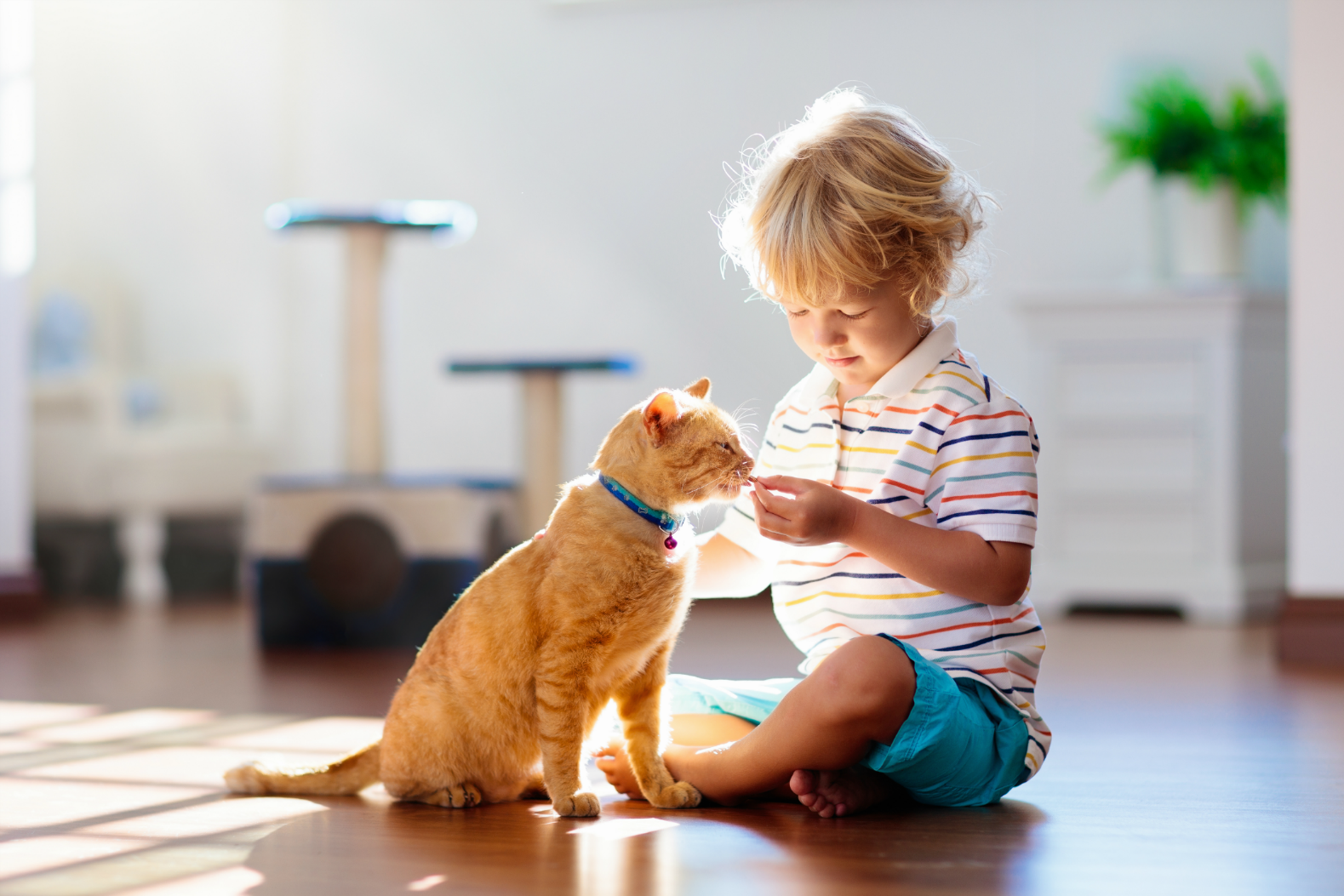 Ce este myBank?Bine ai venit la myBank, noua generatie de internet banking prin care iti gestionezi banii in siguranta oricand, de oriunde vrei si de pe dispozitivul preferat, mai simplu ca nicidata.Compatibilitate si conditii tehnice necesarePoti accesa myBank de oriunde in lume, daca ai acces la o conexiune de internet si ai cu tine aplicatia mToken.myBank este o platforma de tip dektop, mobile friendly, deci te poti bucura de o utilizare simpla si intuitiva de pe dispozitivul preferat. Platforma este disponibila in limba Romana si in Engleza, iar limba de utilizare o poti schimba atat din ecranul de Conectare (in dreapta, la baza ecranului) sau din interiorul platformei, dupa ce te-ai conectat.Prima conectare in platforma myBank
Prima conectare in myBank se realizeaza simplu si in siguranta, in 3 pasi:Pas 1: descarca si activeaza pe telefonul mobil aplicatia mToken - (vezi Ghid utilizare mToken);Pas 2: acceseaza https://mybank.salt.bank, completeaza utilizatorul si parola initiale (le primesti prin SMS in momentul activarii serviciului);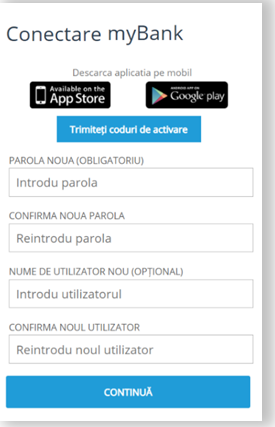 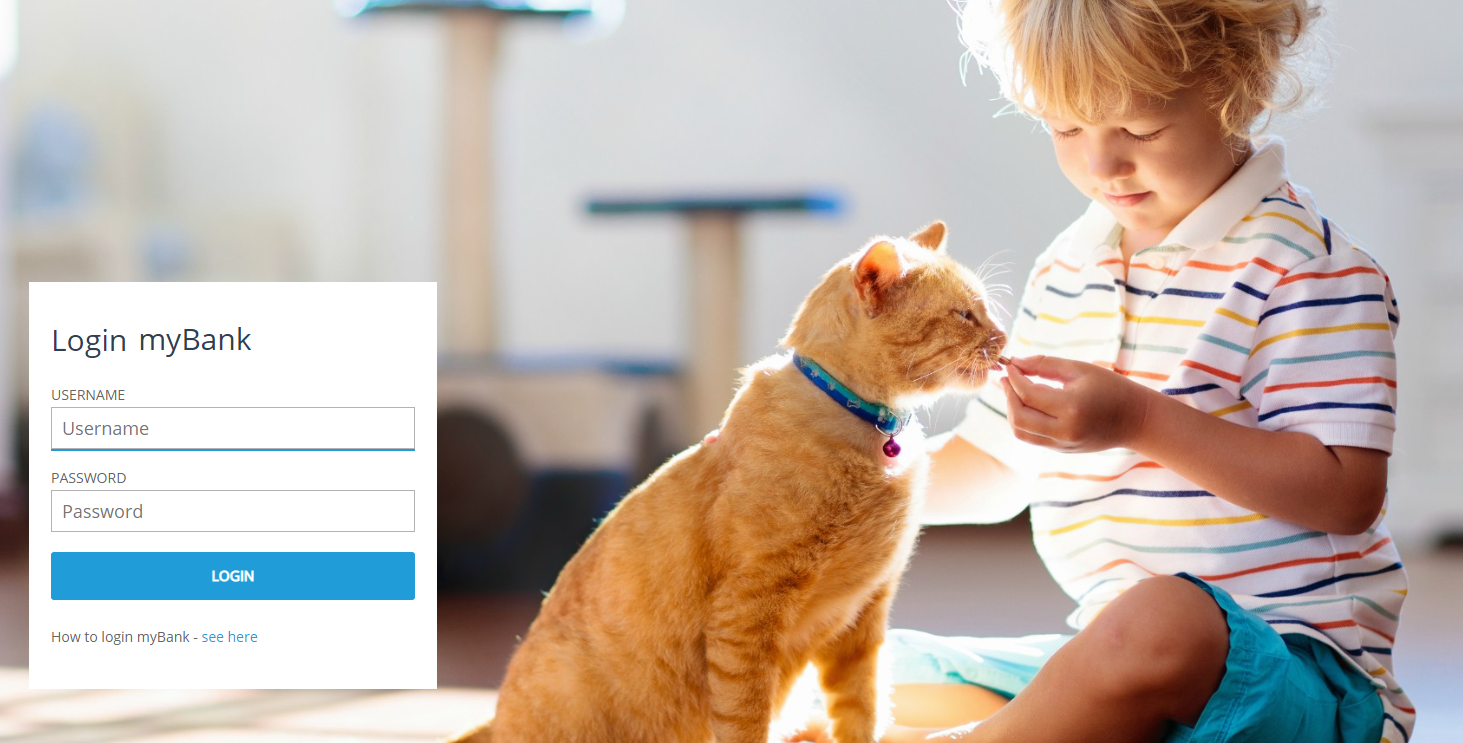 Pas 3: in urmatorul ecran setezi o parola noua (obligatoriu), optional poti schimba  
utilizatorul, tu alegi. Mai departe, apasa pe CONTINUA.(Daca nu ai instalat pe telefonul mobil aplicatia mToken, o poti 
descarca si activa din acest pas).Conectarea in platforma myBankPentru a te conecta in platforma de internet banking myBank foloseste user-ul si parola setat la prima conectare, iar cu ajutorul mToken validezi de fiecare data conectarea. Acceseaza https://mybank.salt.bank;In campul Conectare myBank introdu utilizatorul si parola, verifica imaginea indiciu si apasa CONECTARE;Pe numarul de telefon asociat myBank primesti o notificare pentru confirmarea autentificarii (vezi Ghid utilizare mToken);Daca nu primesti notificarea pe numarul de telefon, apasa pe linkul afisat sub butonul RETRIMITE, acceseaza aplicatia mToken si introdu codul de autentificare (vezi vezi Ghid utilizare mToken); apoi apasa CONECTARE.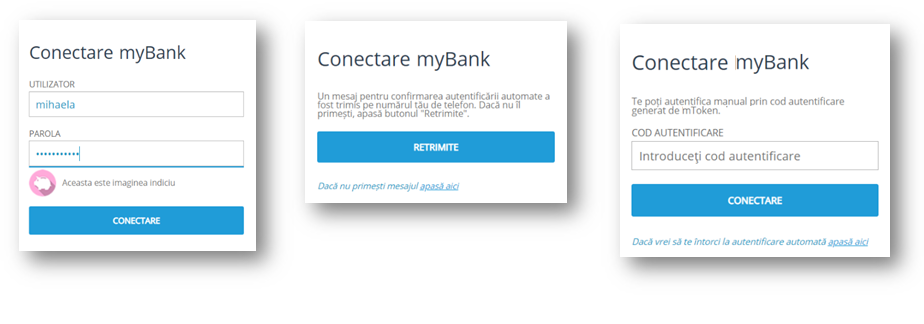 AcasaSalut! In sectiunea Acasa vezi cu un simplu scroll vezi per ansamblu situatia conturilor tale si cele mai importante tranzactii/actiuni pe 
care le-ai operat in internet banking: 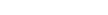 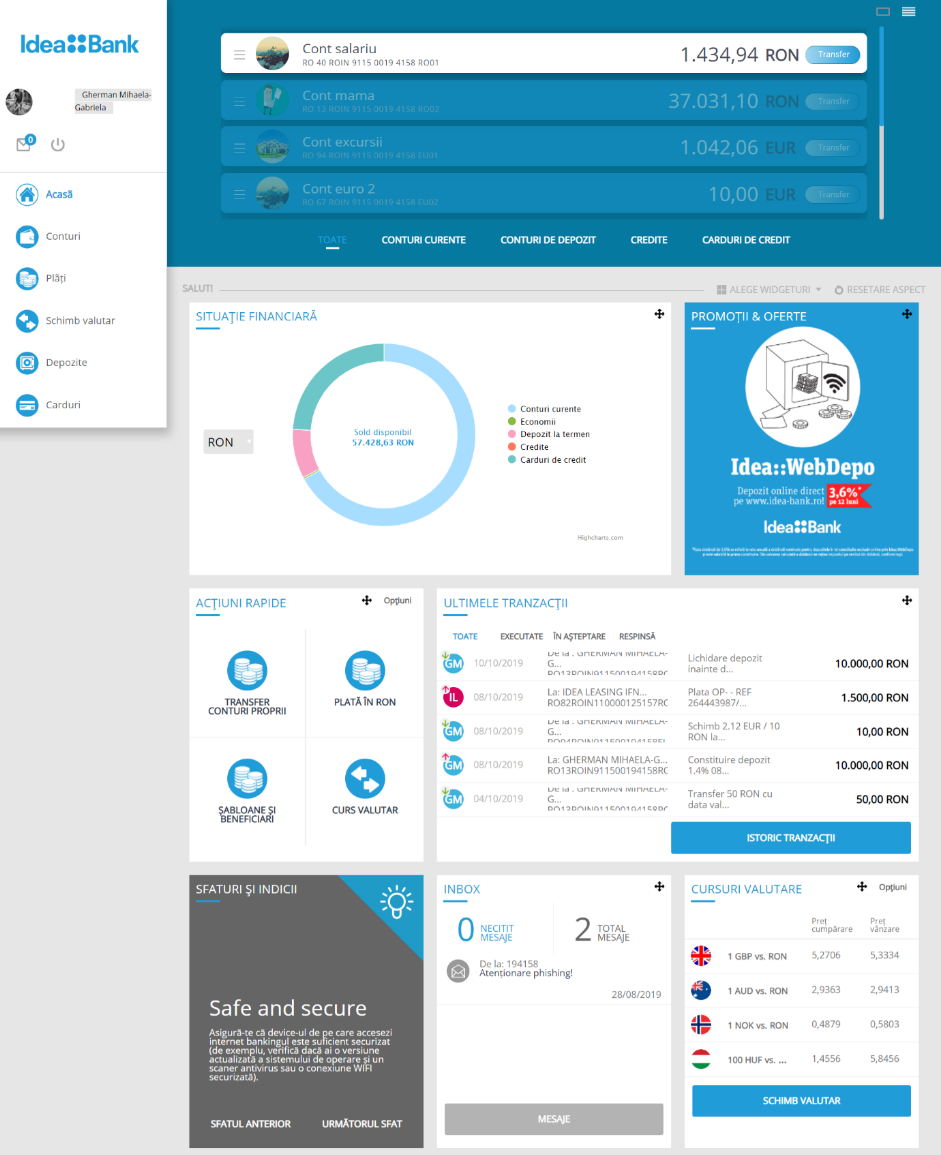 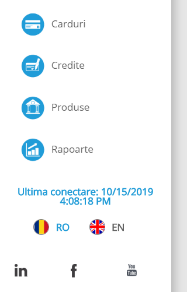 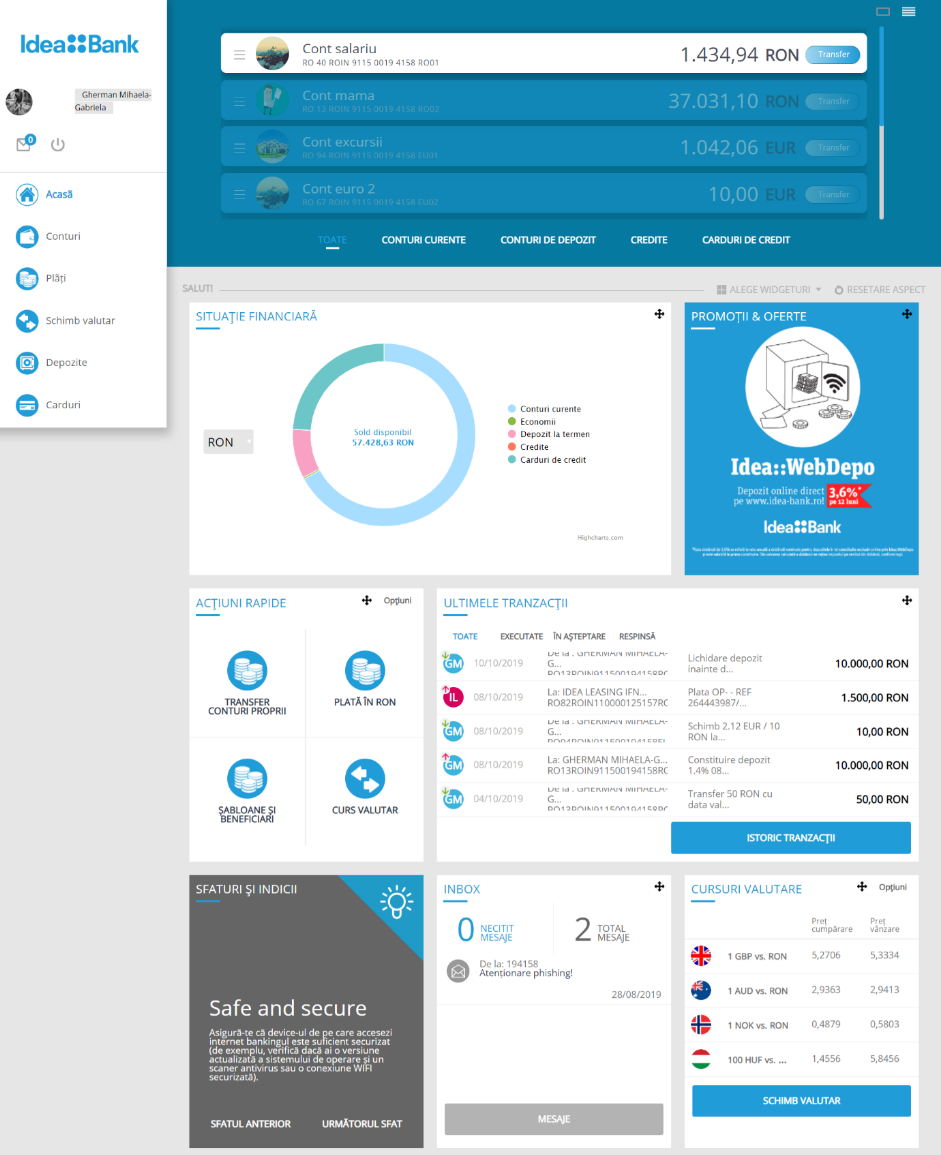 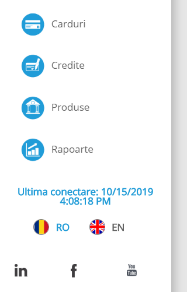 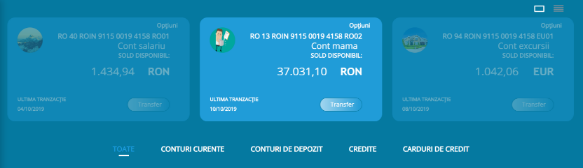 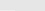 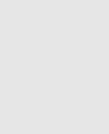 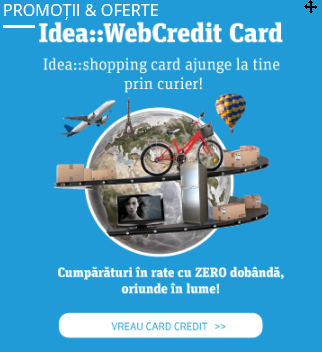 Conturi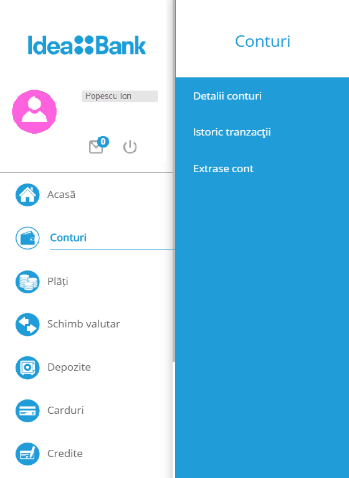 Prin sectiunea Conturi ai aces la toate conturile pe care le ai la Bank: conturi curente (in LEI sau valuta), conturi aferente cardurilor de credit. Ai la dispozitie 3 subsectiuni in care poti vedea detaliile conturilor tale, istoricul tranzactiilor din aceste conturi sau poti genera extrase de cont.6.1. Detalii conturiIn subsectiune poti vizualiza detaliile fiecarui cont. In partea superioara a ecranului ai selectorul de conturi cu ajutorul caruia treci de la un cont la altul. Pe masura ce schimbi conturile in josul paginii se vor incarca detaliile contului selectat. 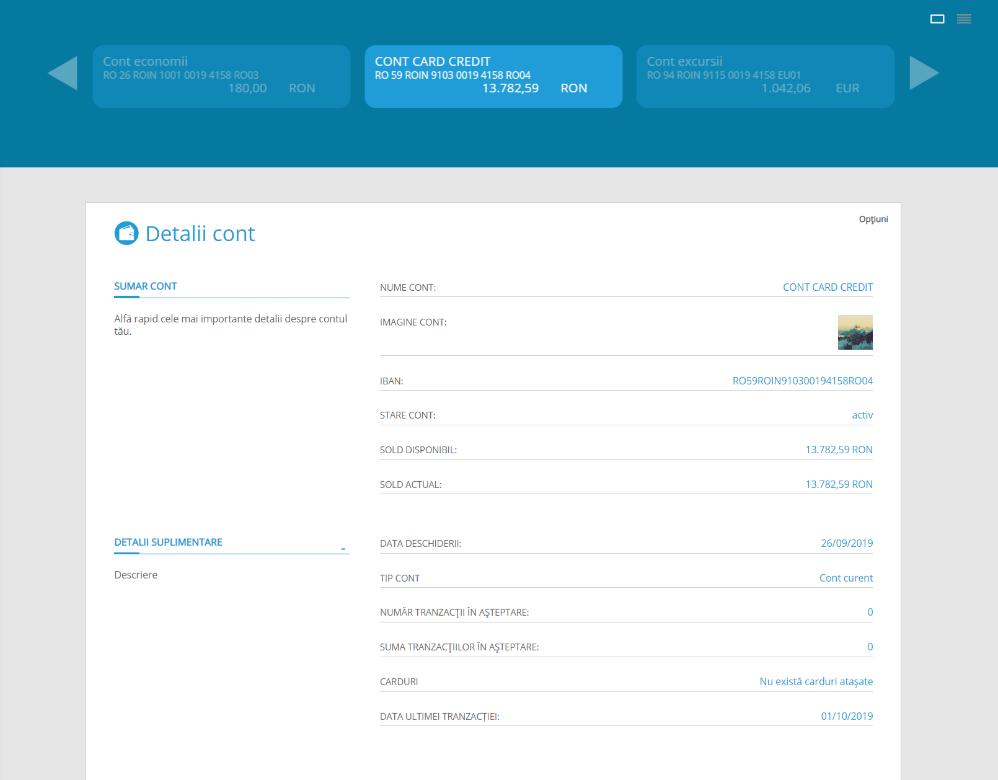 
6.2. Istoric tranzactiiIn aceasta subsectiune este afisat istoricul tranzactiilor realizate pe fiecare cont. Din selectorul de conturi navighezi printre conturi, iar sub selector se vor afisa in tabel tranzactiile contului respectiv. In tabel ai optiunea sa filtrezi tranzactiile in functie de statusul fiecaruia, click pe Executate, In asteptare, Respinse si in tabel se vor afisa doar acele tranzactii selectate. Poti aranja si rearanja datele in functie de data, in ordinea alfabetica a descrierii, in functie de la/la cine s-a realizat tranzactia sau in functie de suma crescatoare sau descrescatoare.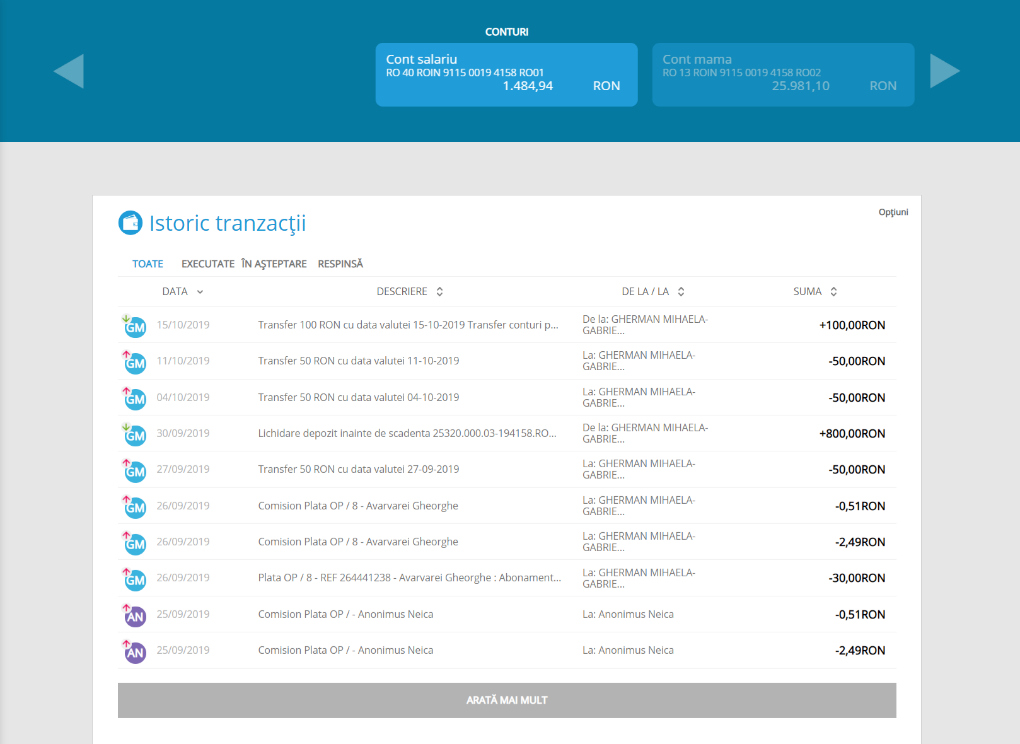 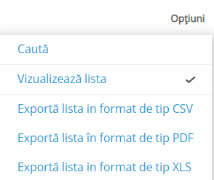 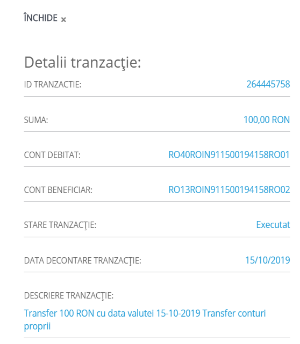 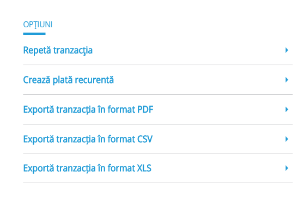 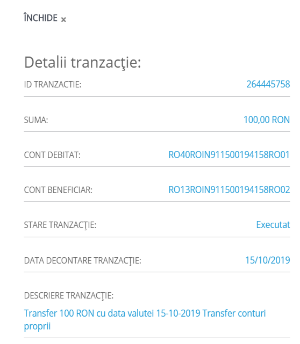 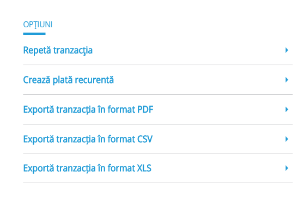 Prin click pe o tranzactie din lista, in dreapta ecranului, se vor afisa detaliile tranzactiei. 
In partea inferioara a ferestrei Detalii tranzactie ai mai multe optiuni, care iti pot fi de folos.
Alege ceea ce te interseaza.6.3. Extrase contDin aceasta subsectiune, poti genera extrase pentru conturile curente.Plati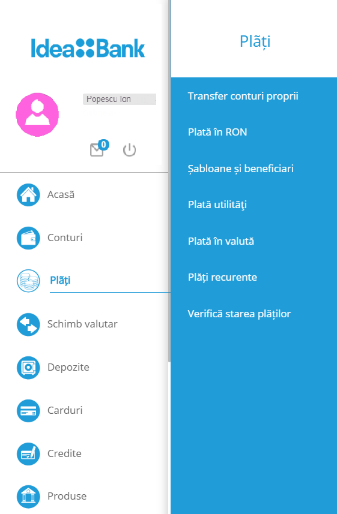 Din sectiunea Plati realizezi transferuri intre conturile proprii, plati in lei, in valuta sau de utilitati. Tot de aici gestionezi sabloanele salvate si lista beneficiarilor tai sau poti verifica starea platilor. 7.1. Transfer conturi propriiSubsectiunea este destinata transferurilor interne intre conturile proprii in aceeasi moneda. Din selector, cu ajutorul sagetilor sau cu mouse drag alegi contul platitor (contul din care vrei sa faci transferul) si contul beneficiar (contul in care vrei sa transferi). Imediat sub selector completeaza suma, alege data trasferului si adauga descrierea platii in zona detalii transfer. Apoi, apasa CONTINUA.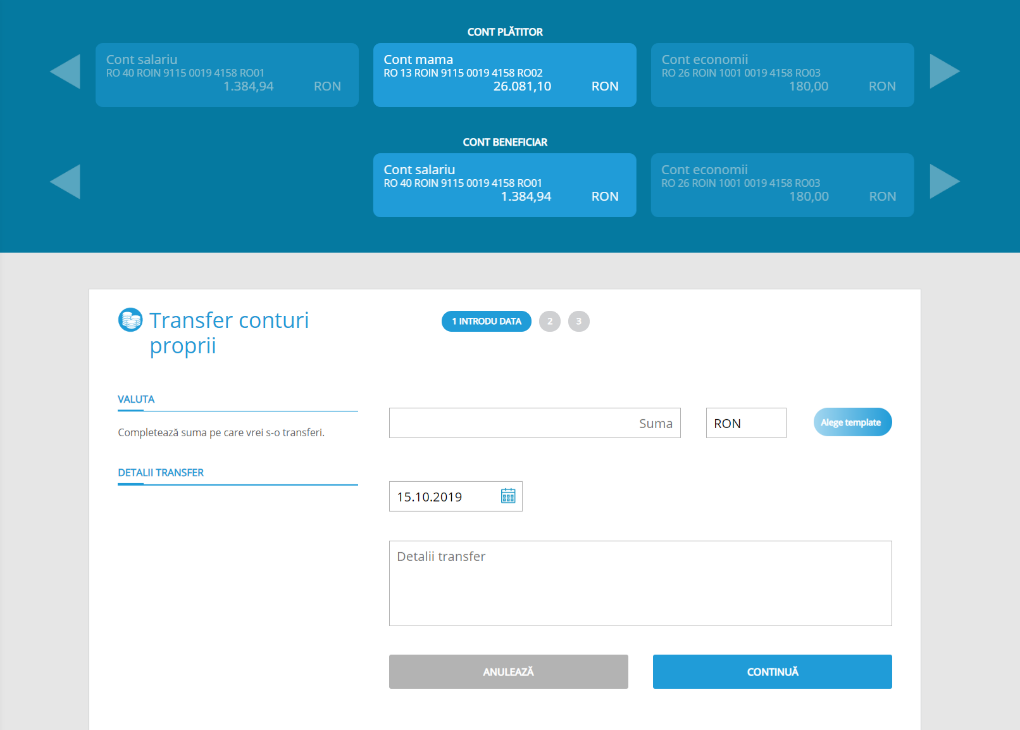 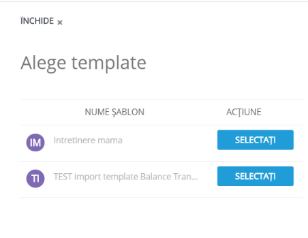 In urmatoarea fereastra verifica daca detaliile transferului sunt corecte. Apasa INAPOI daca vrei sa editezi transferul sau pe CONTINUA pentru efectuarea transferului.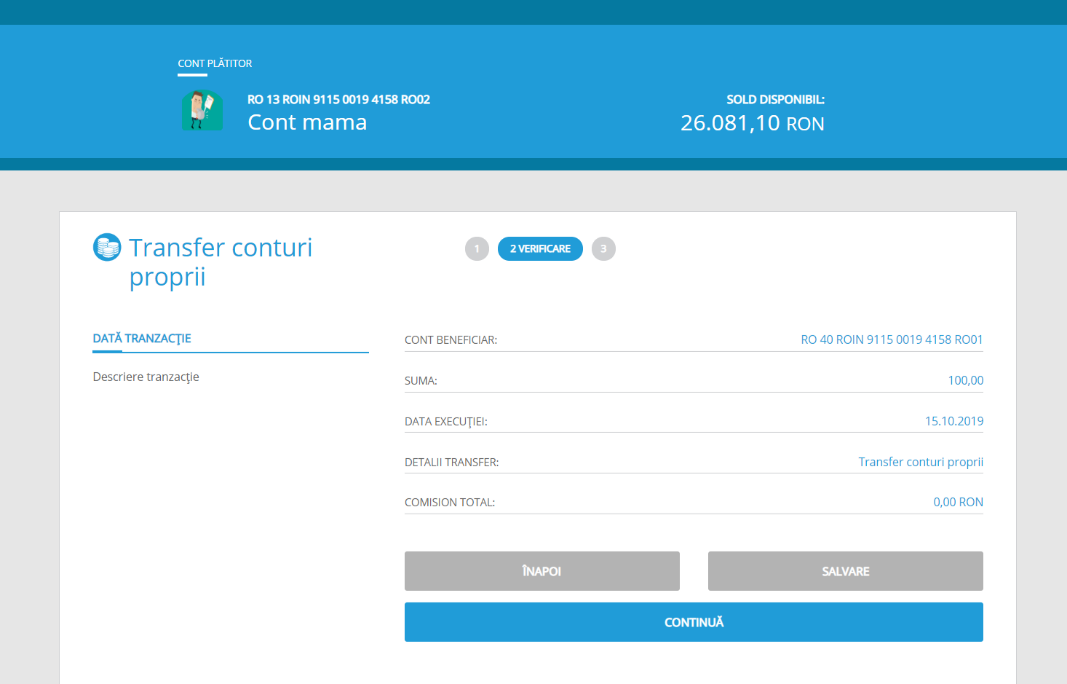 In cel de-al treilea ecran se afiseaza starea transferului: tranzactie executata sau tranzactie esuata.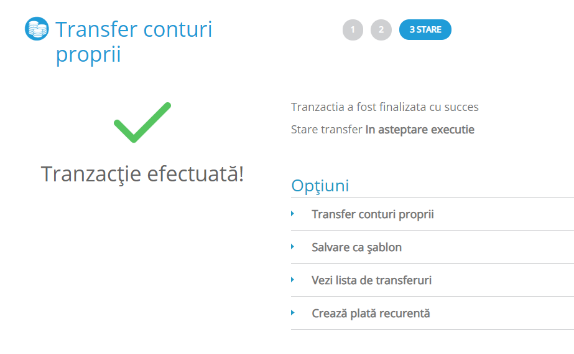 Ai de asemenea la dispozitie cateva Optiuni suplimentare: redirectionarea catre un nou transfer intre conturi proprii, salvarea transferului ca sablon (daca nu ai optat in pasul anterior pentru salvare), mergi la lista cu starea platilor sau creeaza plata recurenta.7.2. Plata in RONPentru a efectua o plata/un transfer in RON, alege din selector contul platitor (contul din care vrei sa faci plata) si completeaza campurile: nume beneficiar, cont beneficiar, suma, data si descrierea platii, apoi apasa CONTINUA.In cazul in care doresti ca plata sa fie procesata de urgenta, poti bifa optiunea „Plata urgenta”, dar ai grija pentru ca se va percepe un comision pentru aceasta optiune, care se va afisa pe ecran inainte de confirmarea platii. 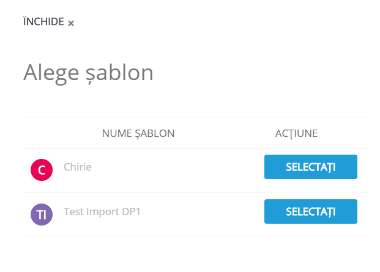 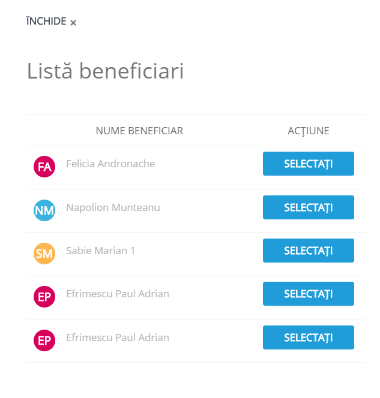 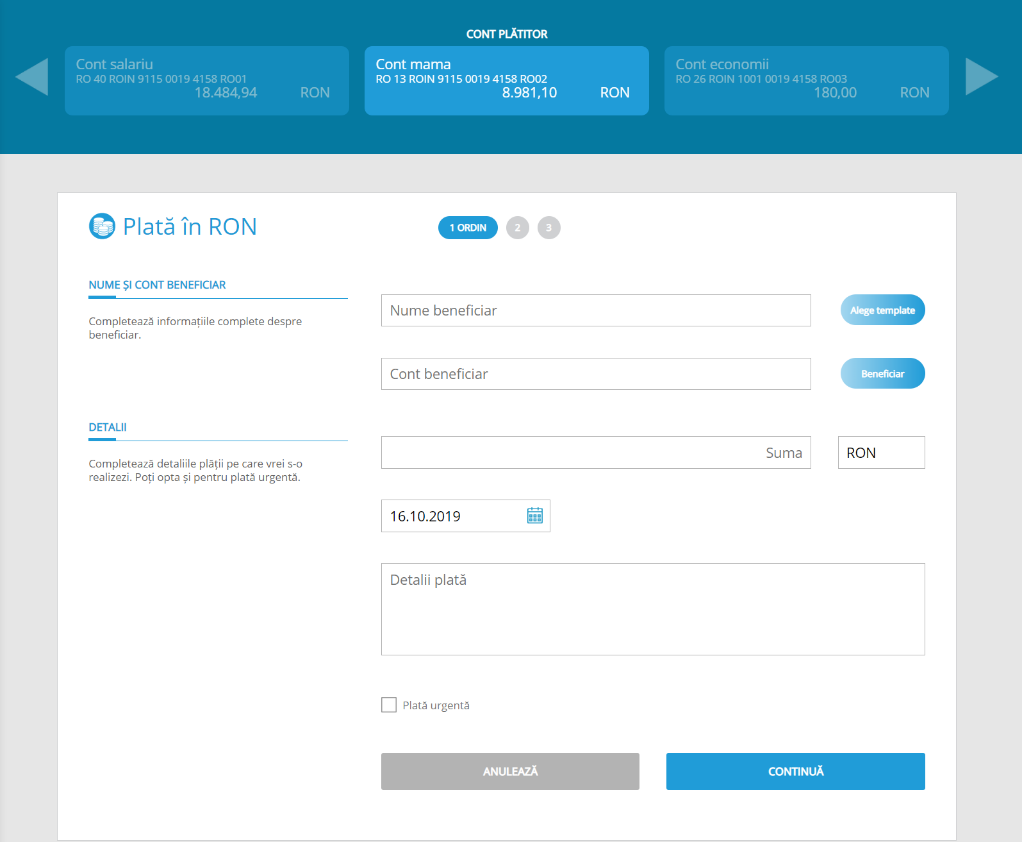 In pasul urmator verifica datele completate si citeste cu atentie comisionale aferente platii. Daca ai revizii apasa INAPOI, iar in caz contrar pe CONTINUA, pentru a autoriza plata. Tu alegi intre autorizarea automata sau autorizarea manuala.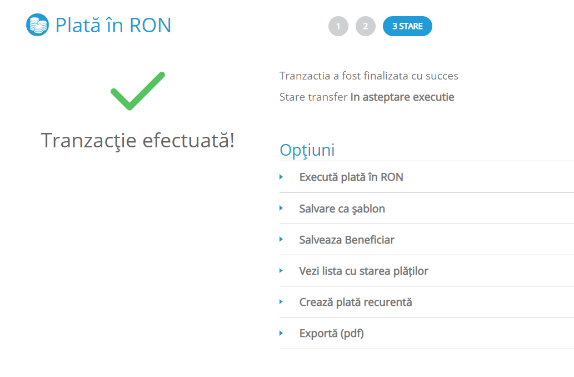 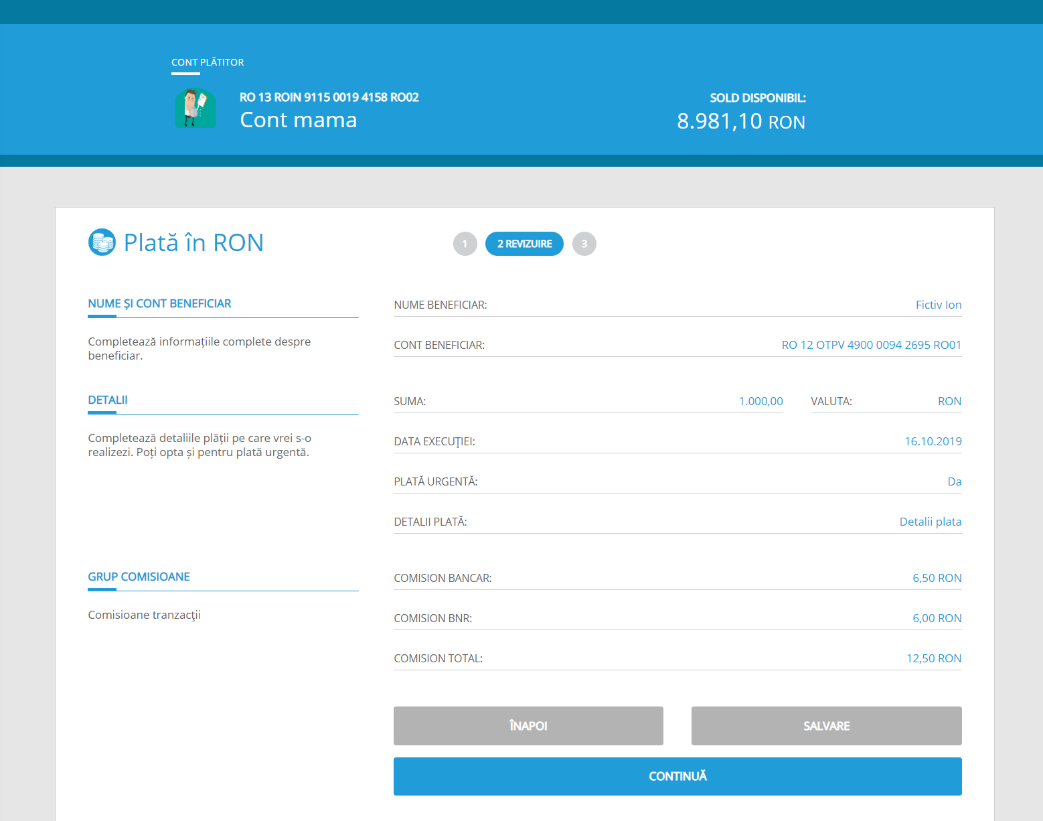 In cel de-al treilea ecran se afiseaza starea platii: in asteptare executie, executata, sau tranzactie esuata.Ai, de asemenea, la dispozitie cateva Optiuni suplimentare: redirectionarea catre 
o noua plata in RON, salvarea platii ca sablon, salvarea Beneficiarului, acces la 
lista cu starea platilor, creare plata recurenta sau export in pdf a confirmarii platii efectuate.7.3. Sabloane si beneficiariIn subsectiunea „Sabloane si beneficiari” se gasesc toate platitle pe care le-ai efectuat si le-ai salvat ca sabloane, sabloane pentru plata utilitatilor, cat si lista beneficiarilor definiti la realizarea tranzactiilor. De asemenea, se pot defini sabloane si beneficiari noi. 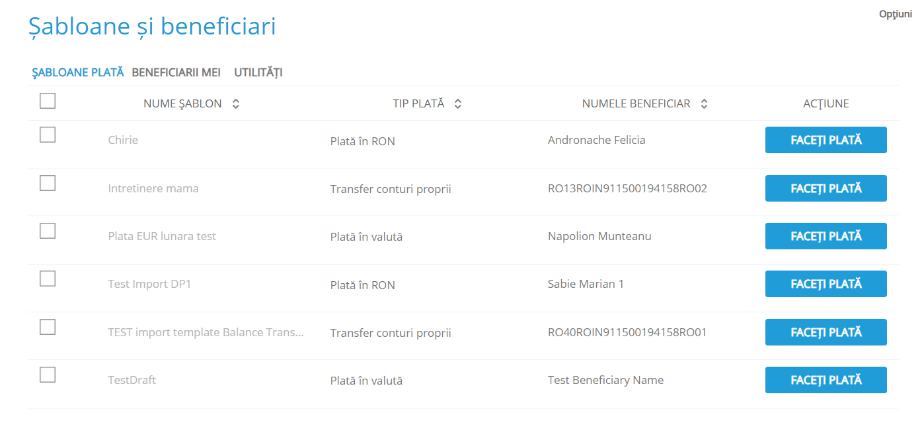 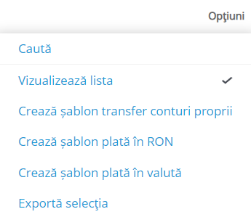 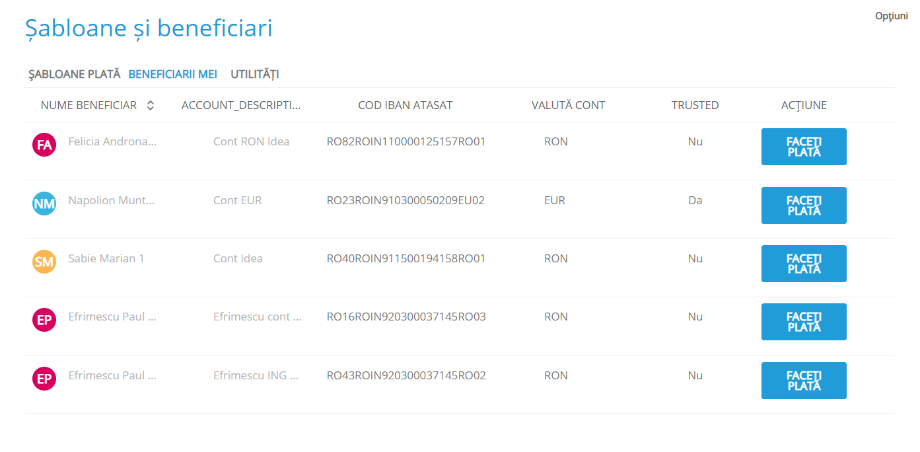 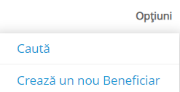 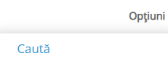 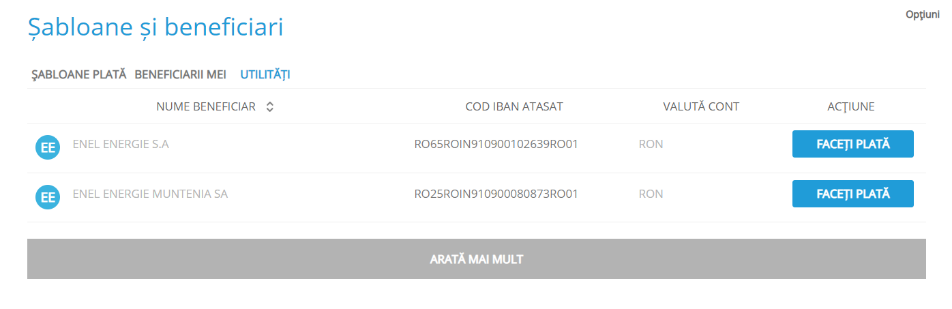 7.4. Plata utilitatiPentru plata utilitatilor, alege din selector contul platitor (contul din care vrei sa faci plata), selecteaza din lista derulanta Furnizorul catre care vrei sa faci plata si completeaza campurile urmatoare cu informatiile de pe factura de utilitate: suma, data platii, codul de plata, ID factura si numele prenumele clientului, apoi apasa CONTINUA.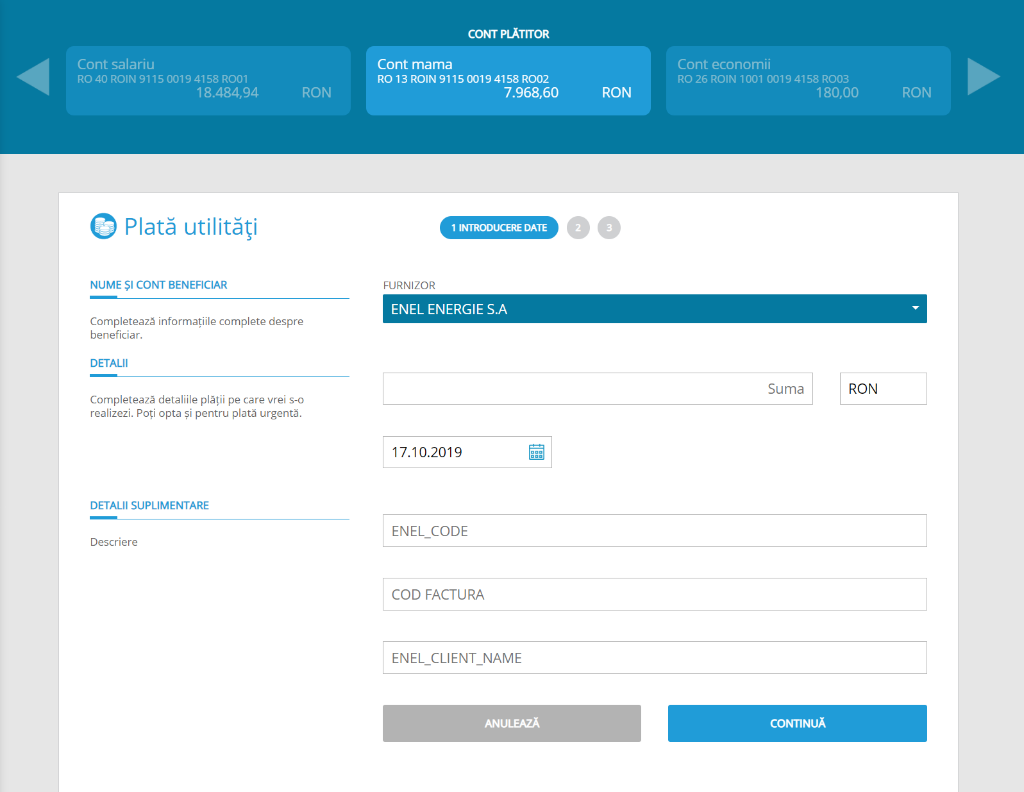 In pasul urmator verifica cu atentie datele completate. Daca ai revizii apasa INAPOI, iar in caz contrar pe CONTINUA, pentru a autoriza plata, tu alegi intre autorizarea automata sau autorizarea manuala.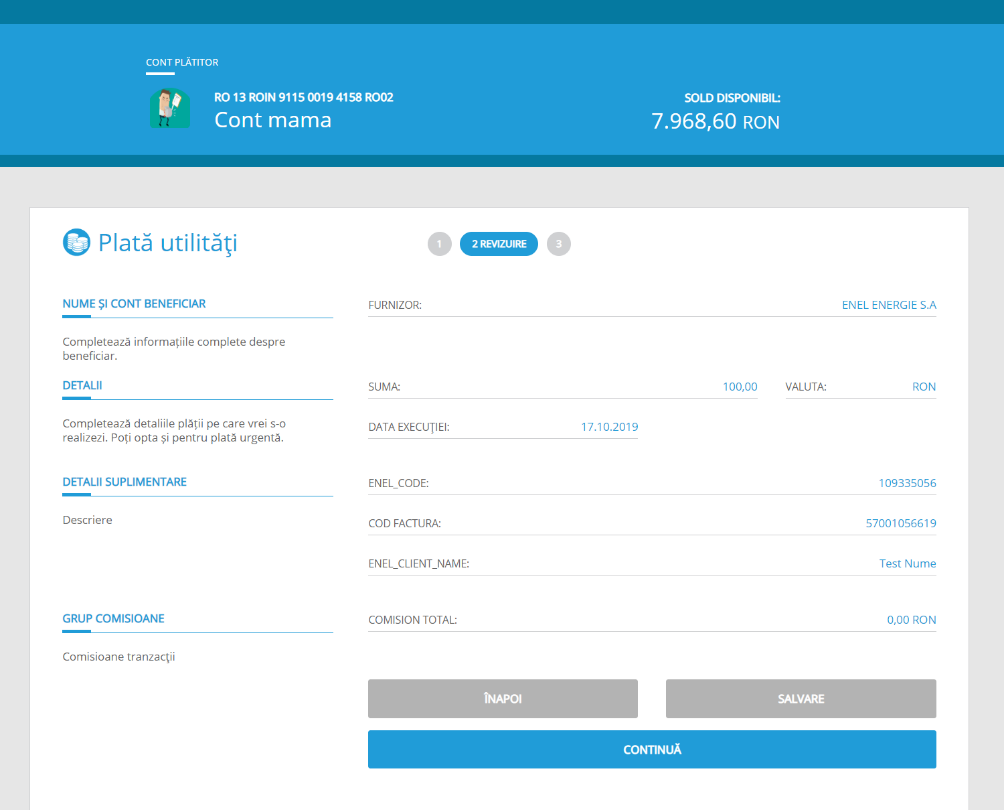 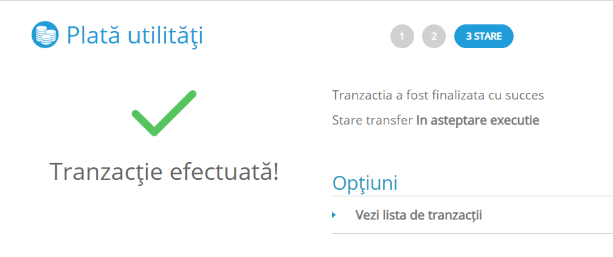 In cel de-al treilea ecran se afiseaza starea platii: in asteptare executie, executata sautranzactie esuata.De asemenea, ai la dispozitie Optiunea de redirectionare catre lista cu istoricul tranzactiilor tale.7.5. Plata valutaPentru realizarea unei plati in valuta alege din selector contul platitor (contul din care vrei sa faci plata) si completeaza campurile: nume beneficiar; adresa beneficiar, selecteaza din lista derulanta tara beneficiarului si introdu codul IBAN/contul beneficiar, suma, data si descrierea platii. Codul SWIFT, numele bancii beneficiare si adresa bancii beneficiare se vor autocompleta in momentul completarii codului IBAN beneficiar. Apasa apoi CONTINUA.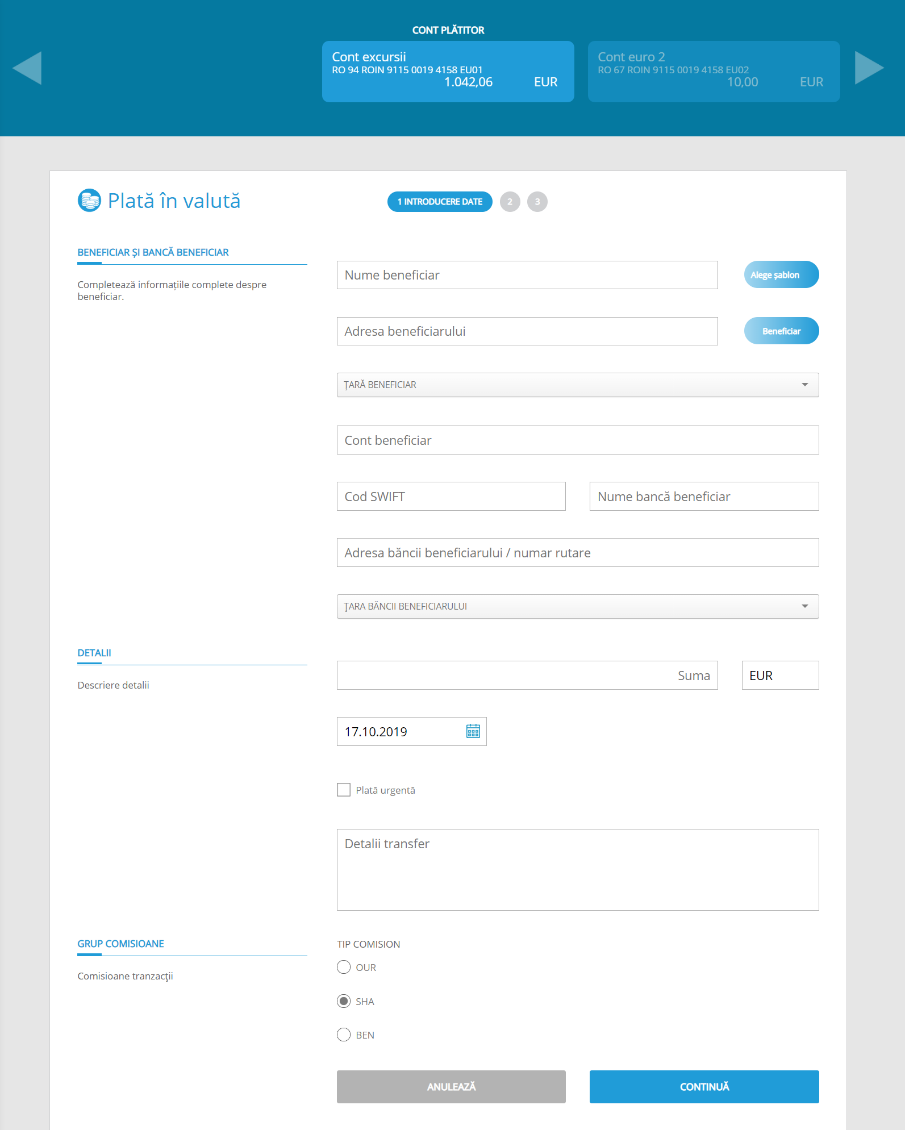 In pasul urmator verifica datele completate si citeste cu atentie comisionale aferente platii. Daca ai revizii apasa INAPOI, iar in caz contrar pe CONTINUA, pentru a autoriza plata, tu alegi intre autorizarea automata sau autorizarea manuala.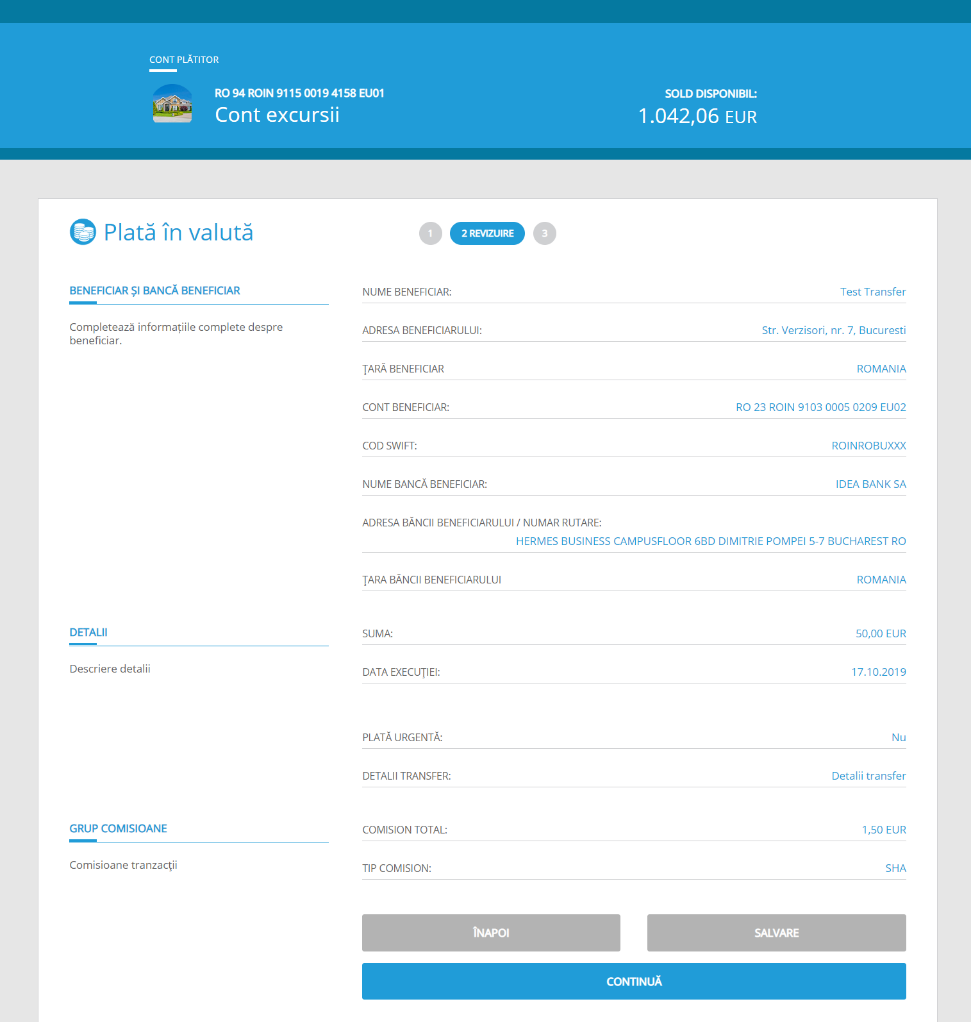 In cel de-al treilea ecran se afiseaza starea platii: in asteptare executie sau tranzactie esuata.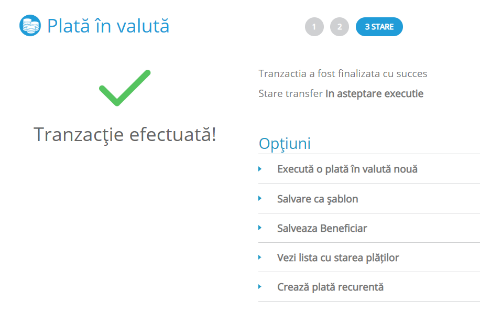 Ai de asemenea la dispozitie cateva Optiuni suplimentare: redirectionarea catre o plata noua, salvarea platii ca sablon, salvarea Beneficiarului, acces la lista cu starea platilor sau creare platarecurenta.7.6. Plati recurente In sectiunea „Plati recurente” se afiseaza lista tuturor platile programate pe care le-ai salvat /definit la realizarea unor plati. 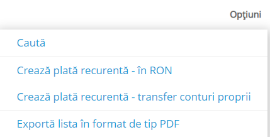 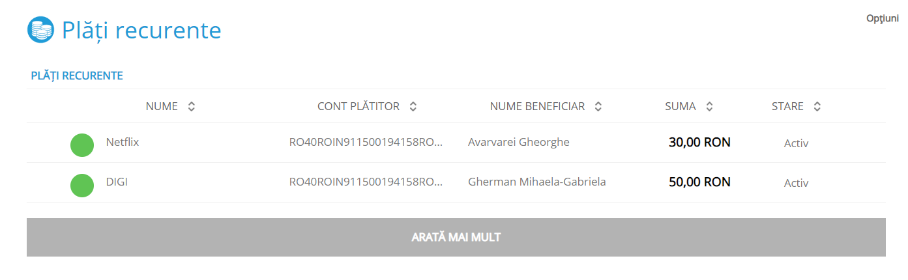 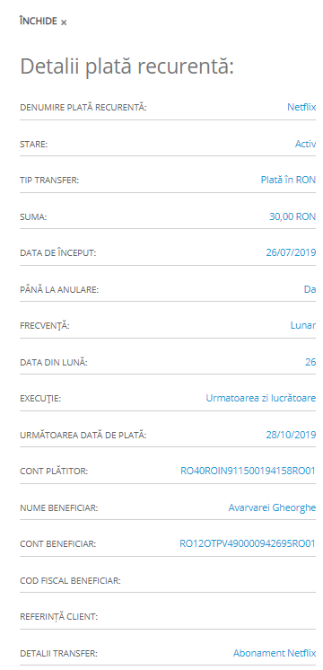 Prin click pe o plata din lista, in dreapta ecranului, se vor afisa detaliile platii. 
In partea inferioara a ferestrei Detalii plata recurenta ai optiunea de a edita numele platii sau de a anula plata recurenta. Alege ceea ce te interseaza.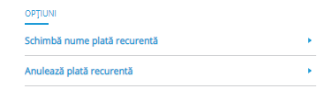 7.7. Verifica starea platilorIn subsectiunea Verifica starea platilor se afiseaza tabelul cu toate platile executate, in asteptare, respinse, planificate de pe toate conturile tale. In tabel ai optiunea sa filtrezi tranzactiile in functie de statusul lor. De asemenea, poti aranja si rearanja platile in functie de data, in ordinea alfabetica a numelui beneficiarului, in functie de contul beneficiarului, de suma sau de starea platilor. 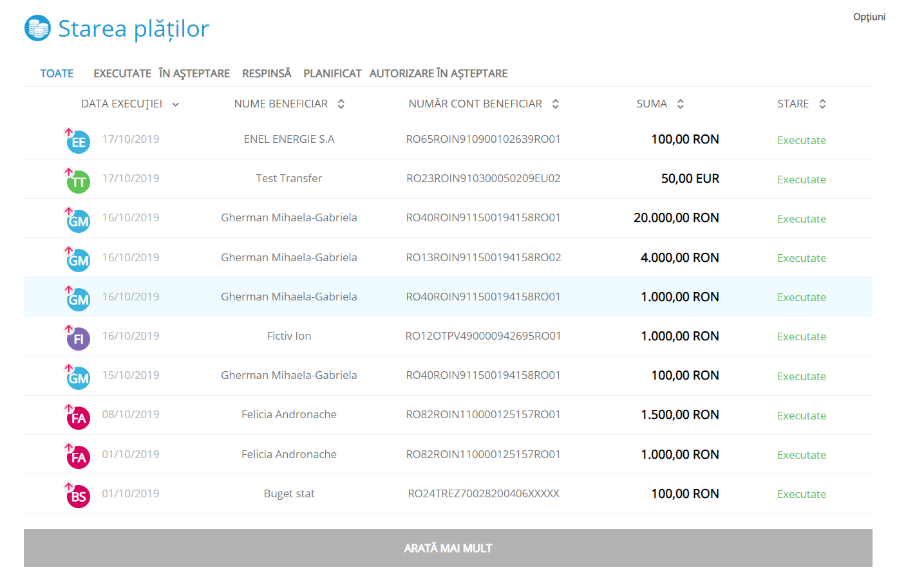 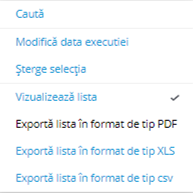 Autorizarea tranzactiilor in myBankTranzactiile in myBank sunt mereu in siguranta cu ajutorul aplicatiei mToken. Poti opta pentru doua variante de autorizare: autorizarea automata (implicita) si autorizarea manuala (utila in cazul in care nu primesti notificarea push din cauza conexiunii instabile la internet). 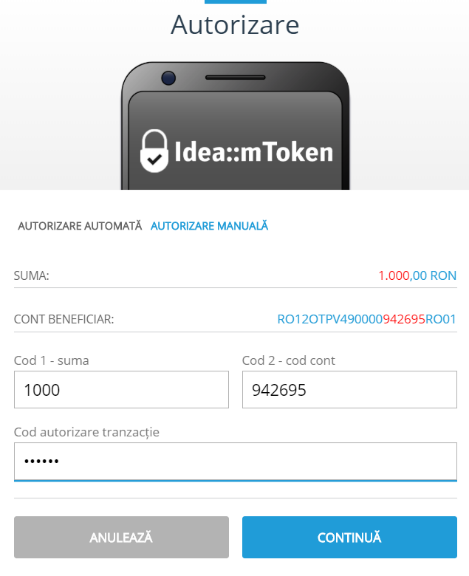 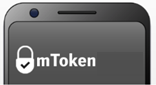 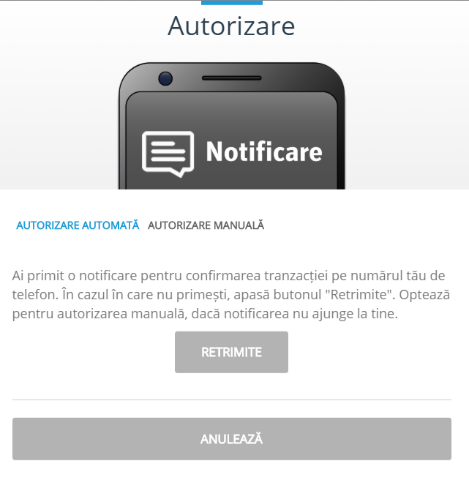 Schimb valutar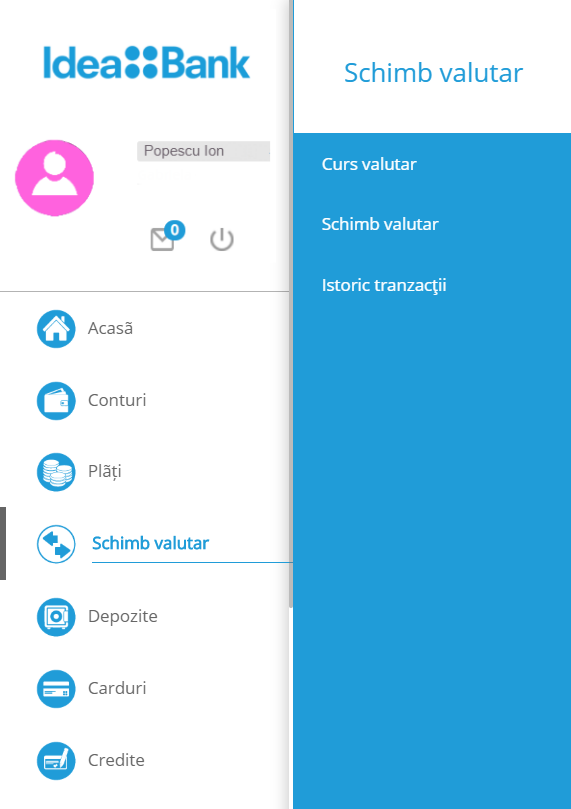 In aceasta sectiune ai la indemana toate instrumentele necesare pentru a face un schimb valutar avantajos. Ai la dispozitie cursul valutar actualizat la zi, ai optiunea de a face un schimb valutar intre conturile proprii si bineinteles, poti consulta Istoricul tranzactiilor in valuta. 9.1. Curs valutarAccesand subsectiunea Curs valutar poti consulta cursul valutar din ziua respectiva, dar ai, de asemenea, posibilitatea de a vizualiza cursul valutar de la o data anterioara. Selecteaza data din calendarul afisat dupa ce dai click pe campul Afisare ultimele cursuri la data de. Poti schimba valuta de referinta sau poti trece direct la optiunea de Schimb valutar. 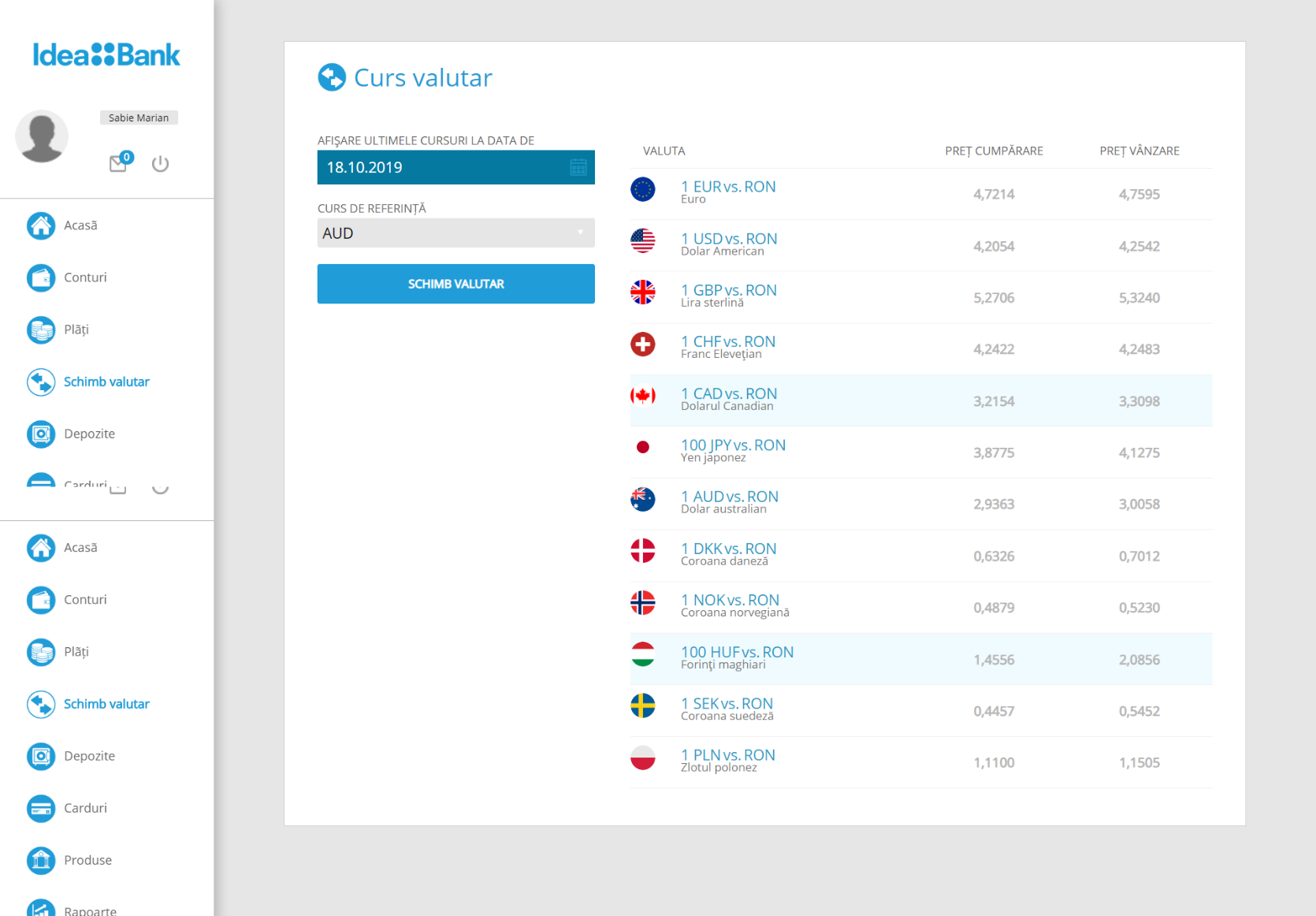 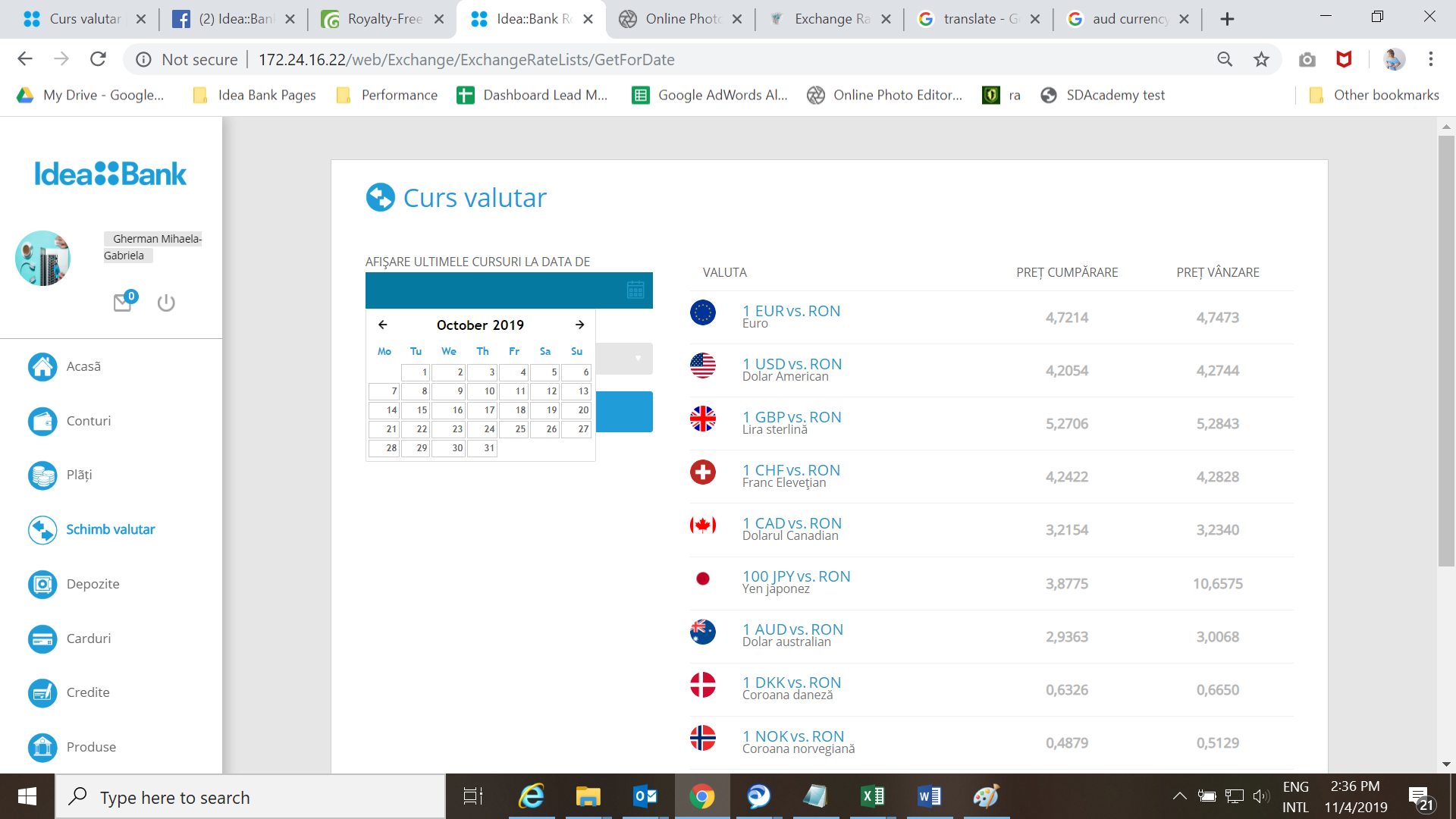 
9.2. Schimb valutarSubsectiunea este destinata schimbului valutar intre conturile proprii. Din selector, cu ajutorul sagetilor sau cu mouse drag alege DIN contul din care vrei sa faci schimbul IN contul in care vrei sa transferi. Imediat sub selector, completeaza suma și alege valuta sumei pe care vrei sa o vinzi/ sa o cumperi, apasa apoi CONTINUA.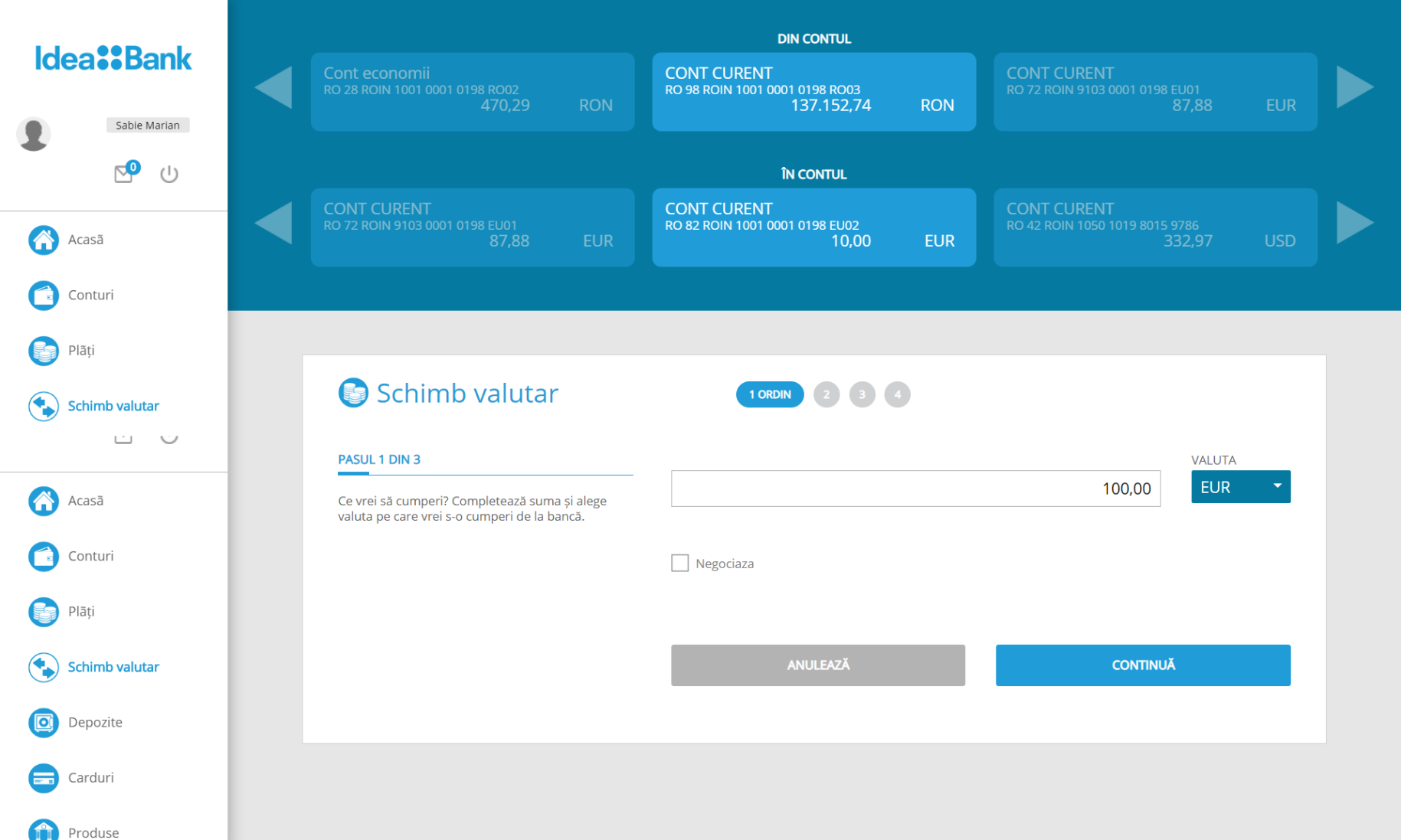 In urmatoarea fereastra verifica daca detaliile schimbului sunt corecte. Apasa INAPOI daca vrei sa editezi transferul sau pe CONTINUA pentru efectuarea schimbului.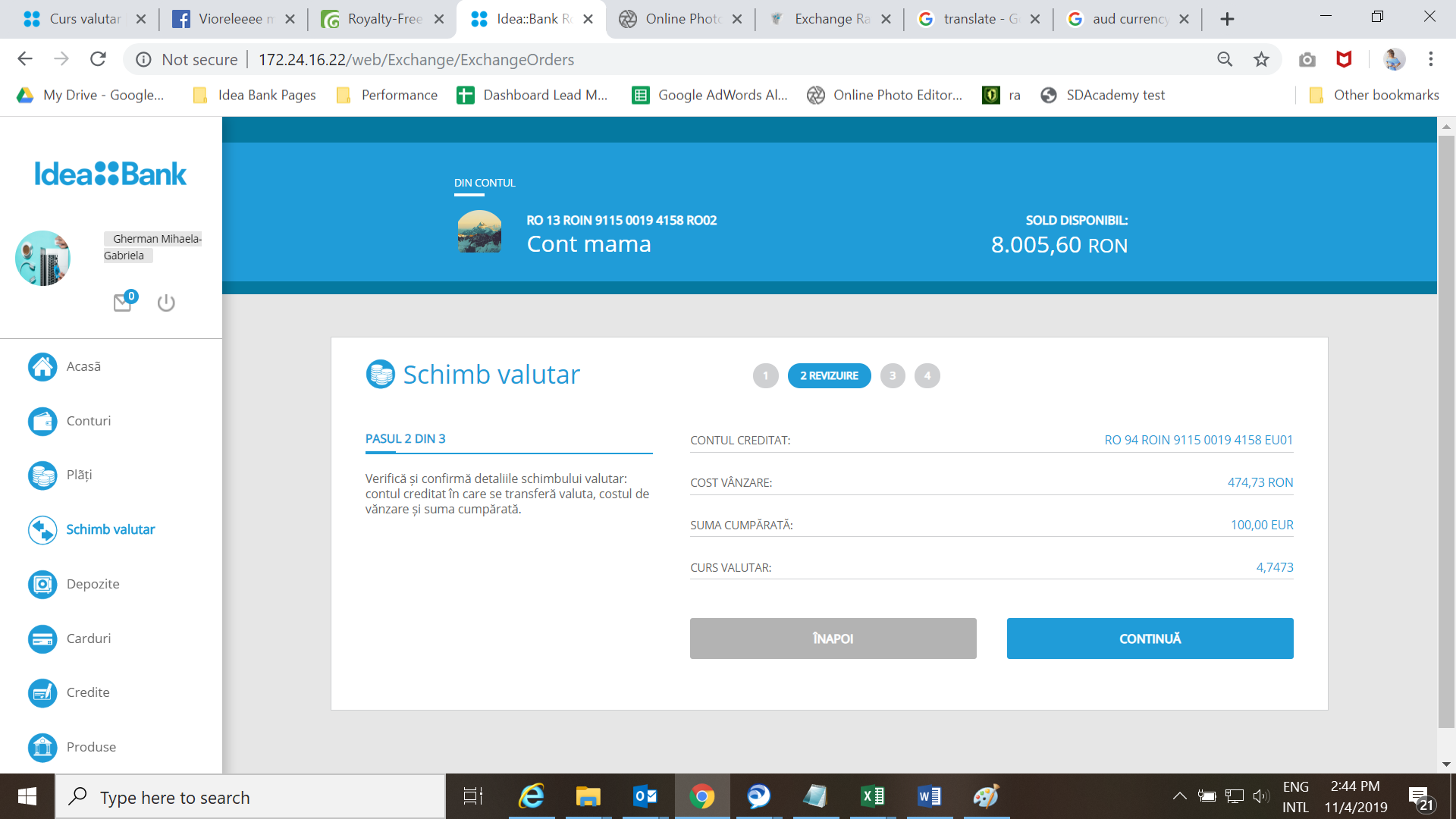 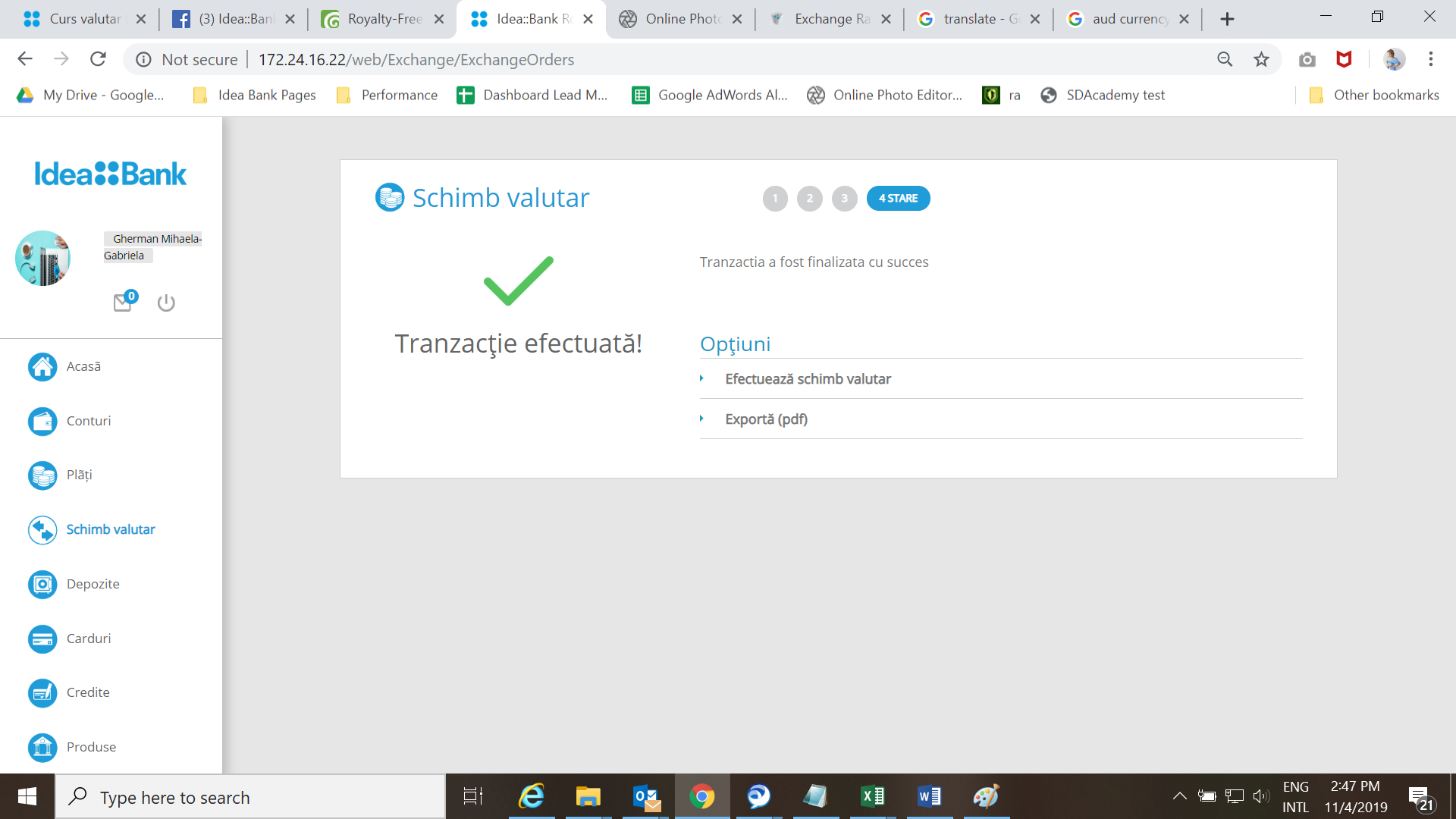 In cel de-al treilea ecran se afiseaza starea schimbului valutar: tranzactie finalizata cu succes sau tranzactie esuata.Ai de asemenea la dispozitie cateva Optiuni suplimentare: redirectionarea catre un nou schimb valutar sau export in pdf a confirmarii shimbului valutar efectuat.9.3. Istoric schimburi valutareIn aceasta subsectiune este afisat istoricul schimburilor valutare. In tabel ai optiunea sa filtrezi tranzactiile in functie de statusul fiecaruia, click pe Executate, In asteptare, Respinsa si Autorizare in asteptare, iar in tabel se vor afisa doar acele tranzactii selectate. Poti aranja si rearanja datele in functie de data, costul vanzarii, suma cumparata, in functie de cursul valutar sau in functie de ora la care s-a realizat schimbul valutar.  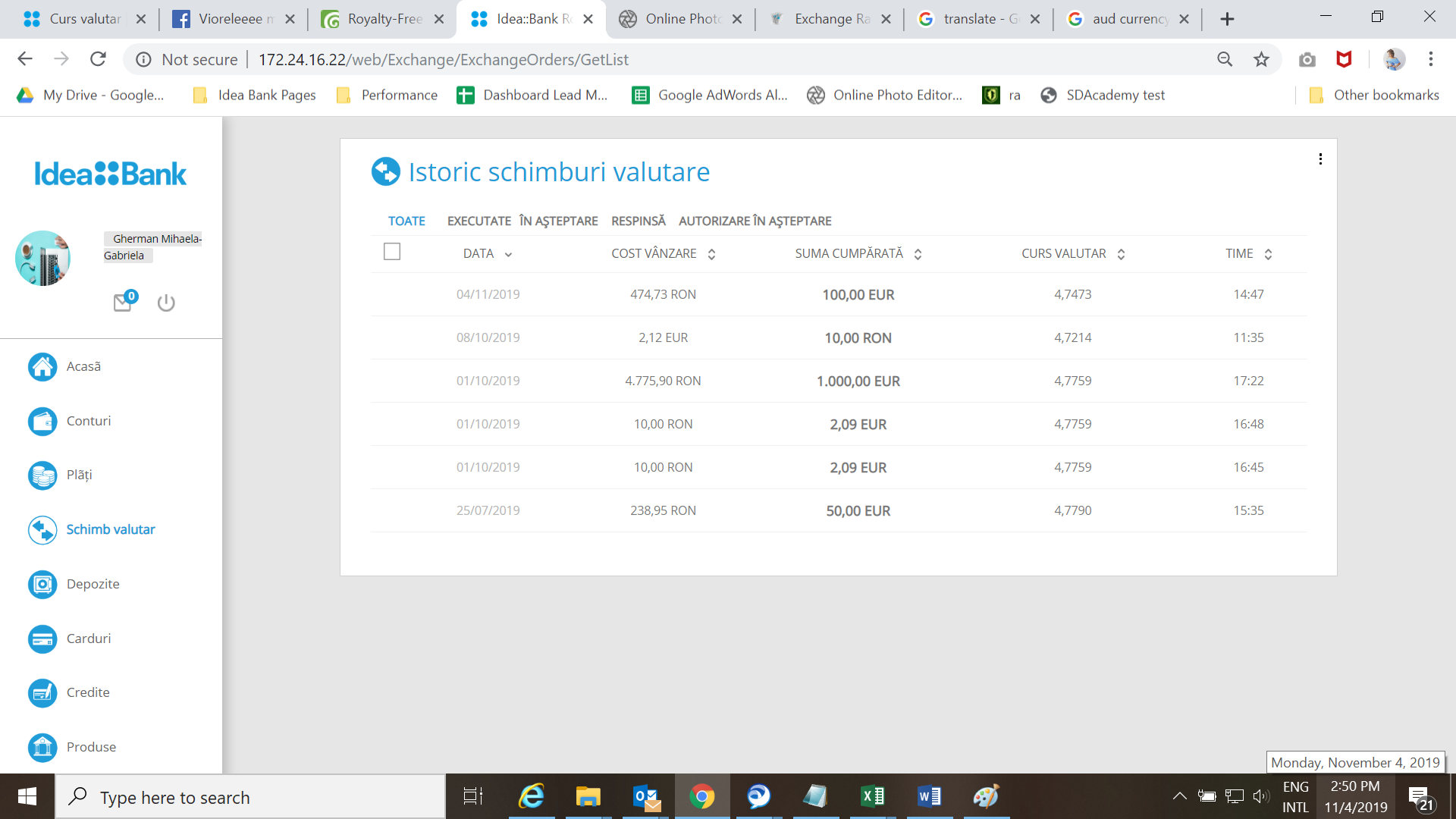 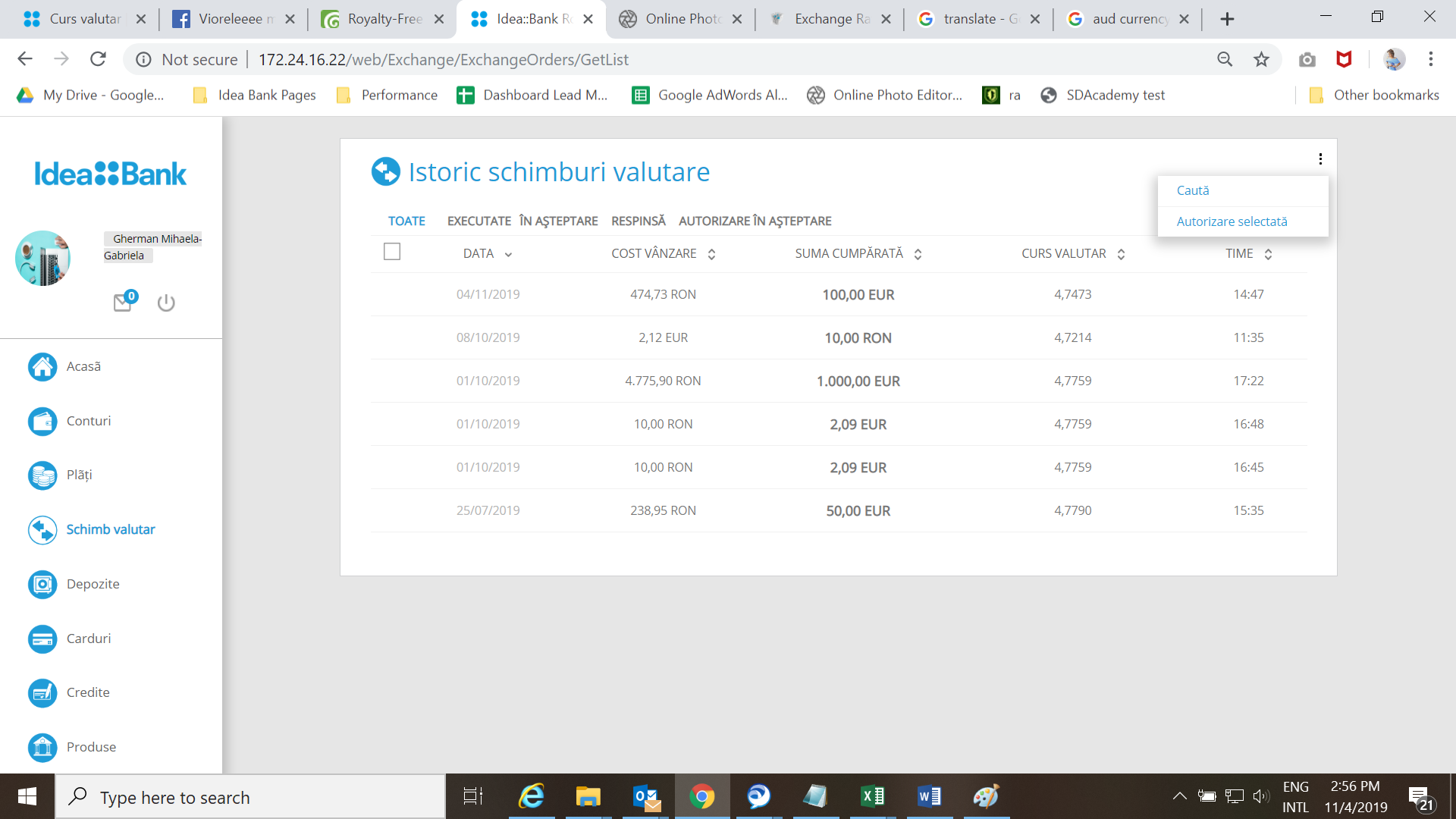 In partea dreapta a tabelului cu schimburi valutare ai Optiunea de a cauta schimbul care te interseaza.Prin click pe un schimb din lista, in dreapta ecranului, se vor afisa detaliile schimbului respectiv. Depozite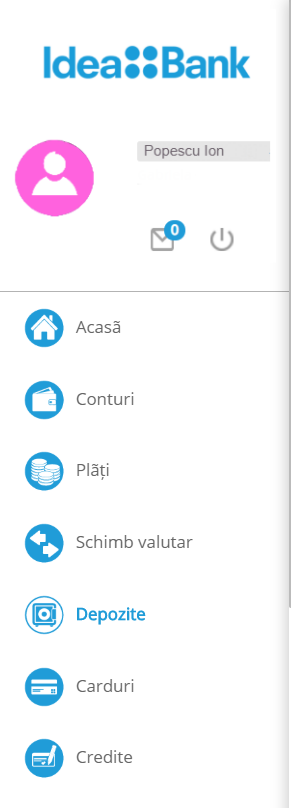 In sectiunea Depozite poti vizualiza detaliile fiecarui depozit. In partea superioara a ecranului ai selectorul de depozite cu ajutorul caruia treci de la un depozit la altul. Pe masura ce schimbi depozitele, in josul paginii se vor incarca detaliile depozitului selectat.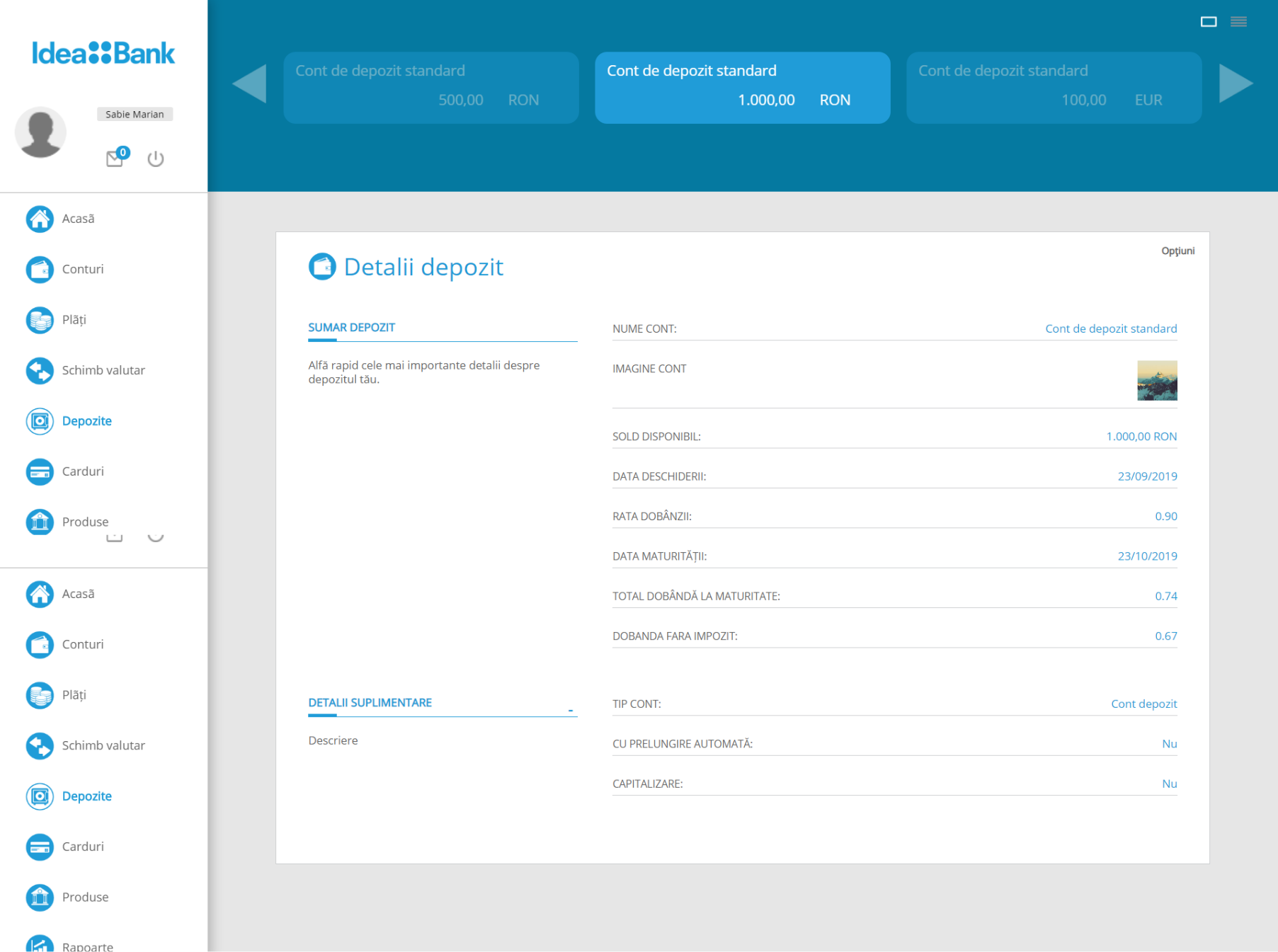 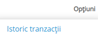 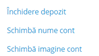 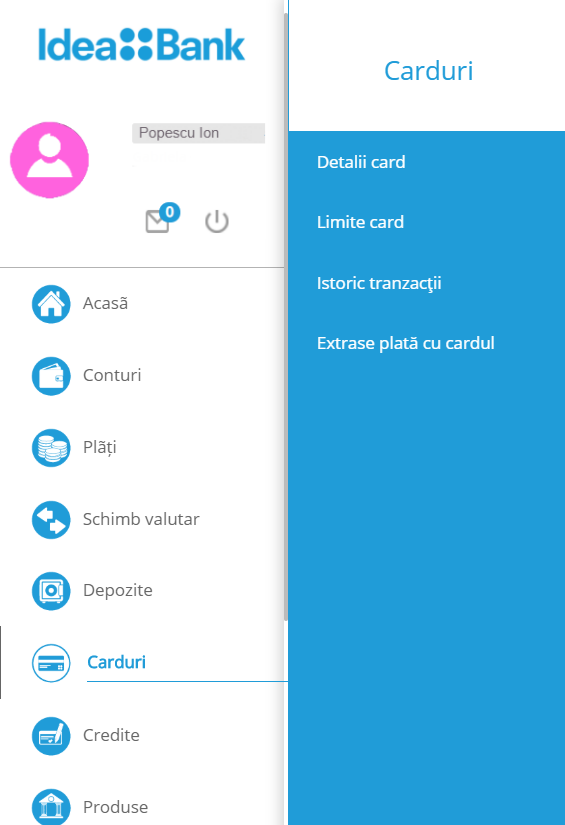 CarduriDin sectiunea Carduri poti consulta detaliile tuturor cardurilor de debit si de credit pe care le ai la Bank, poti stabili limitele fiecaruia pe diferite canale, poti vizualiza tranzactiile efectuate cu cardul (inclusiv a celor care inca nu au fost inregistrate pe contul atasat cardului) si extrasul de card de credit.11.1. Detalii card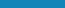 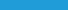 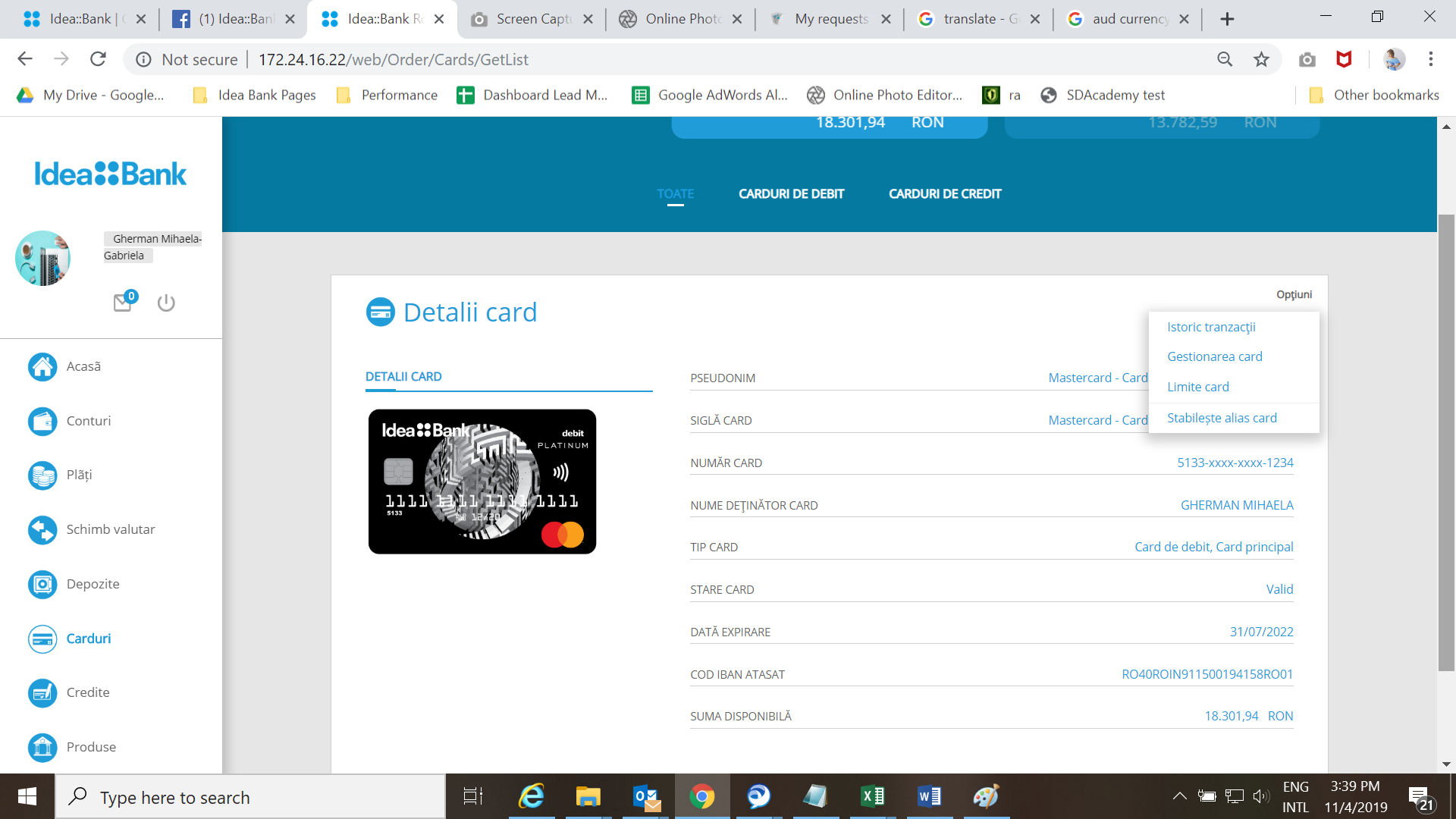 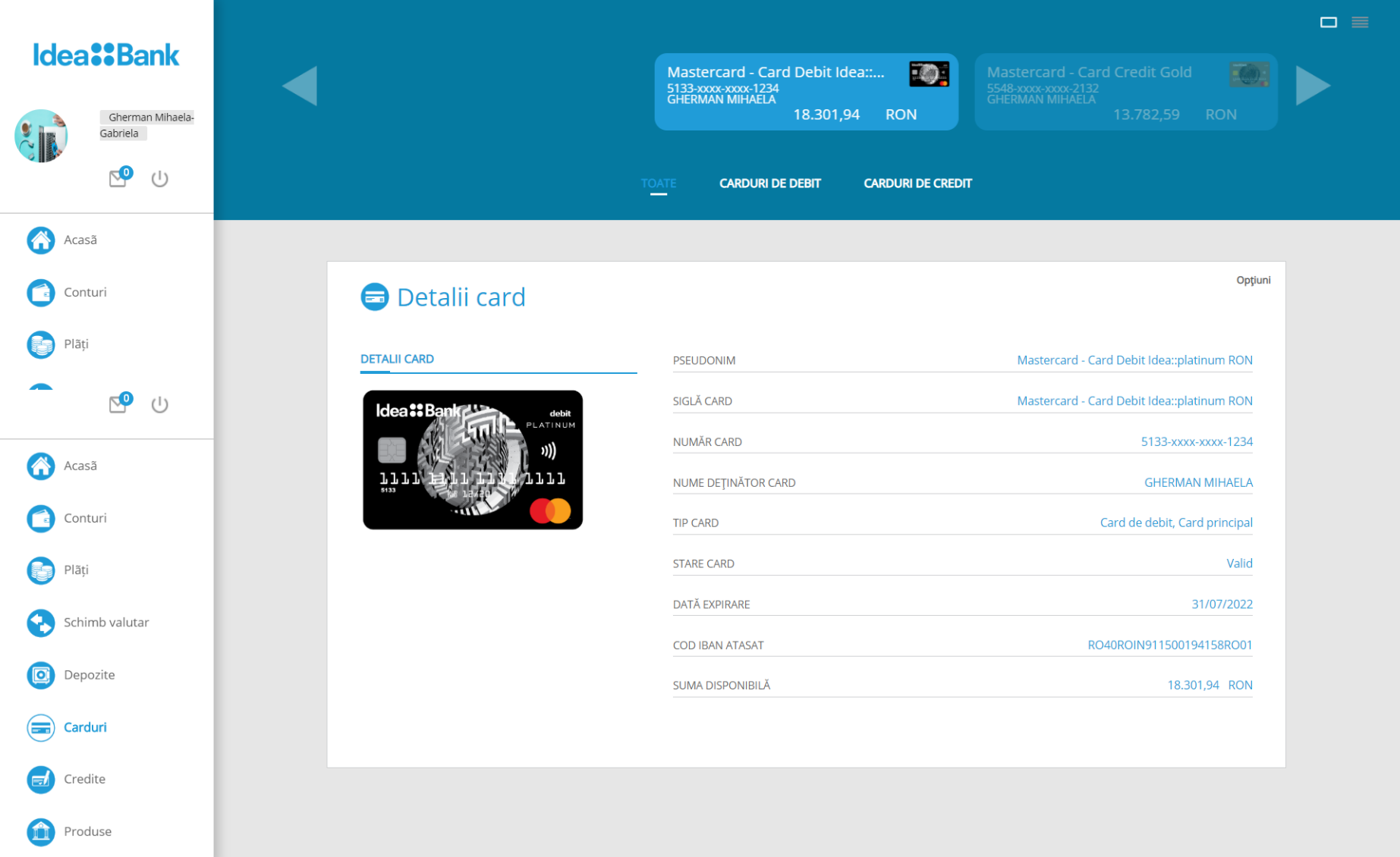 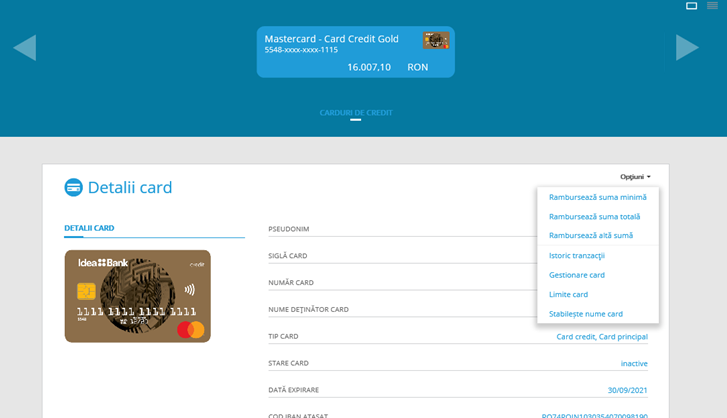 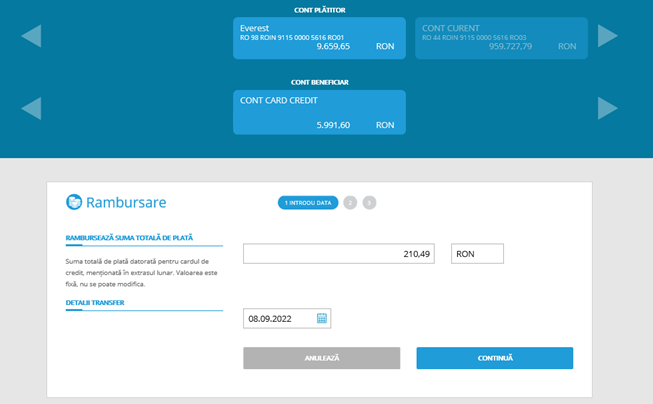 Prin intermediul internet banking poti face rambursare pe cardul de credit doar dacă ai un alt cont cu sold, diferit de cel aferent produsului de creditare.11.2. Limite card 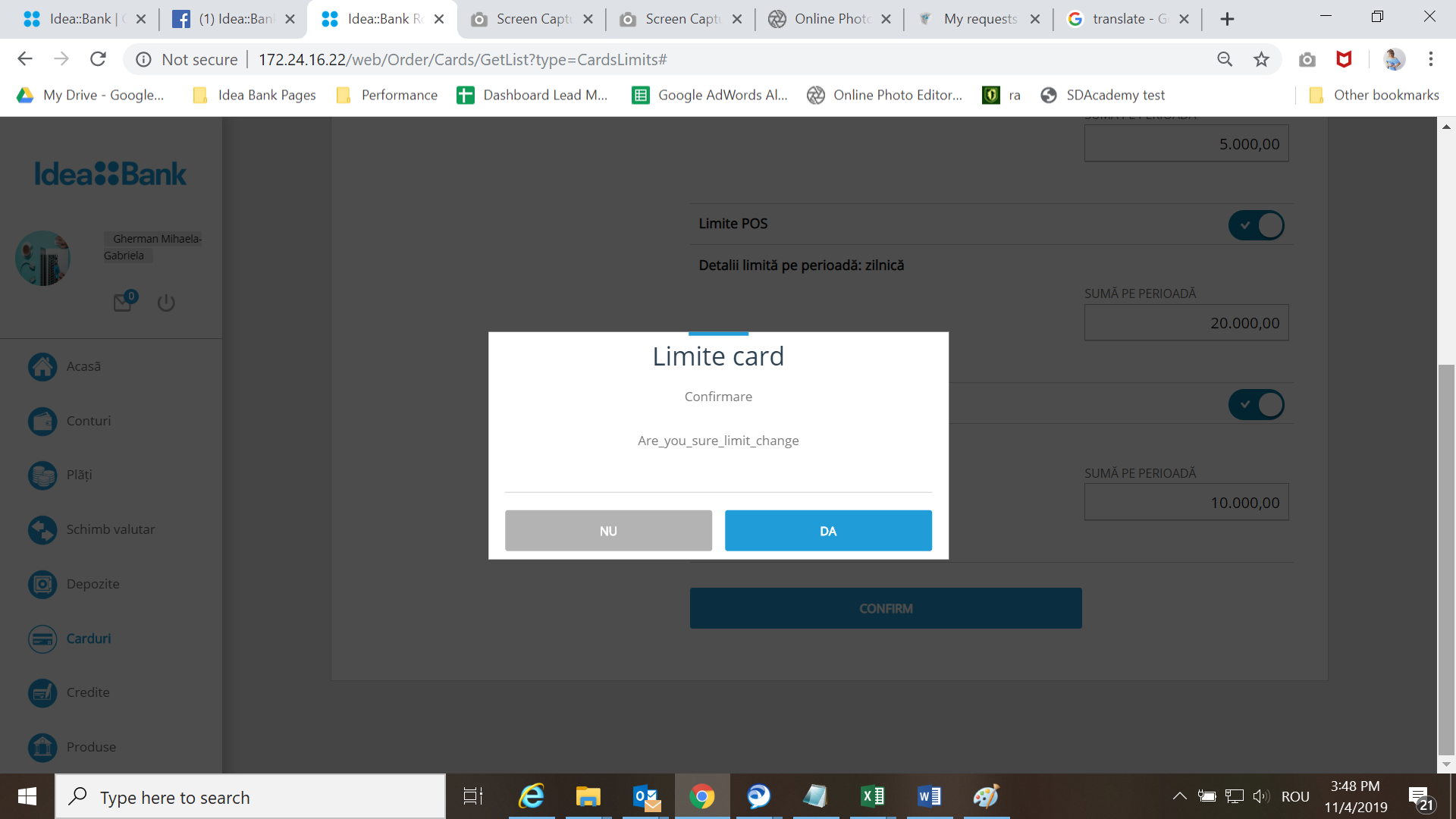 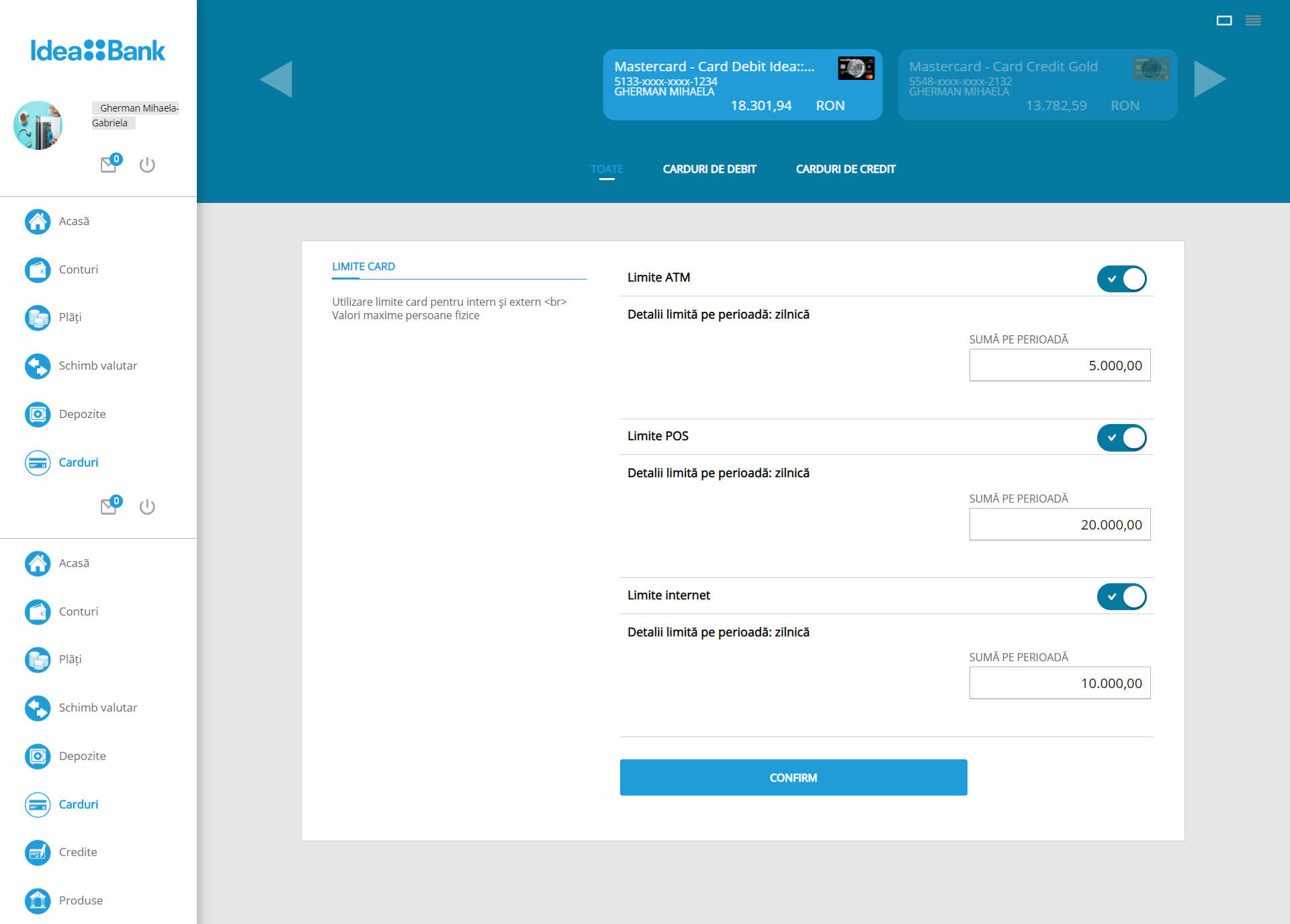 11.3. Istoric tranzactii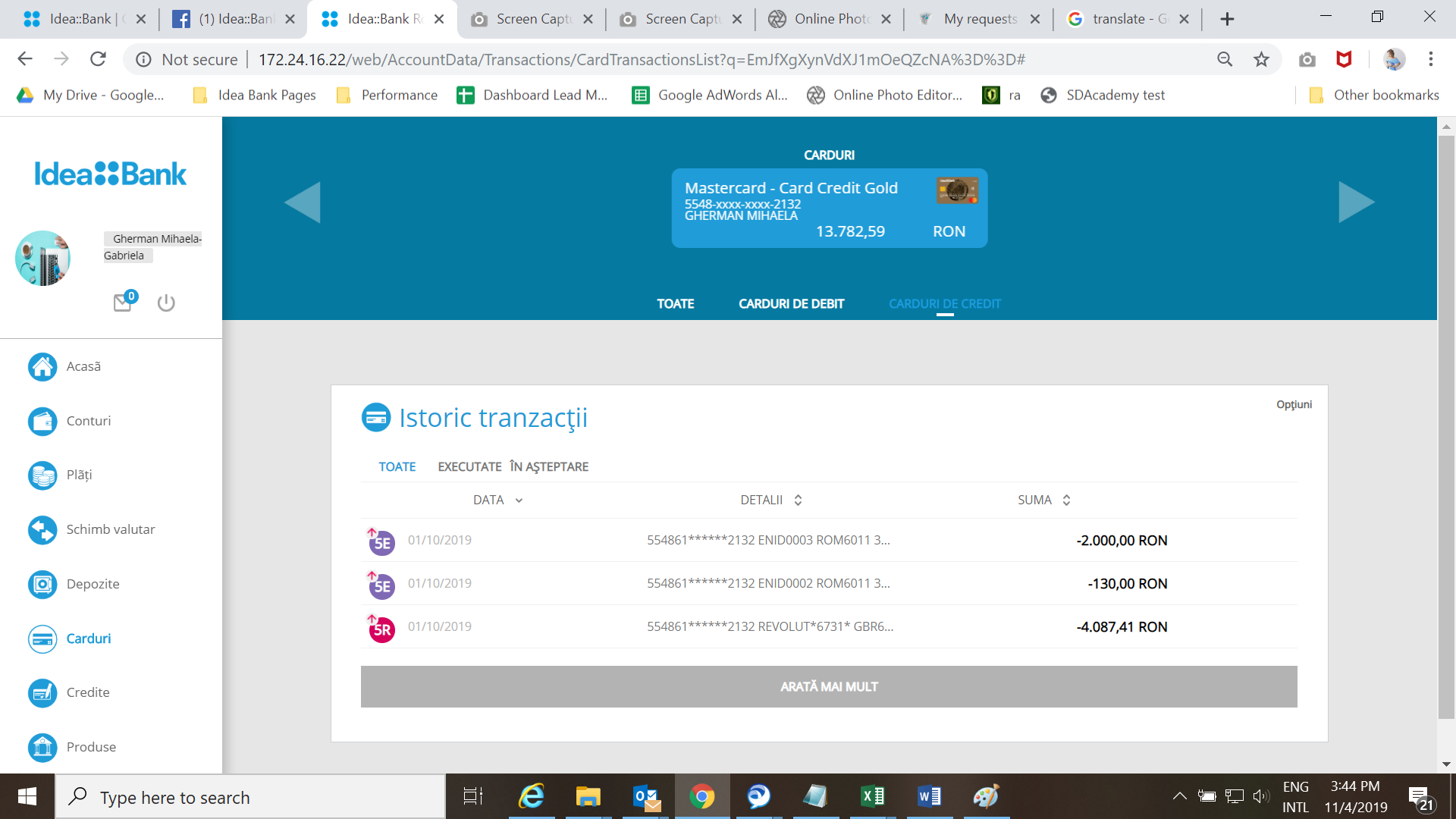 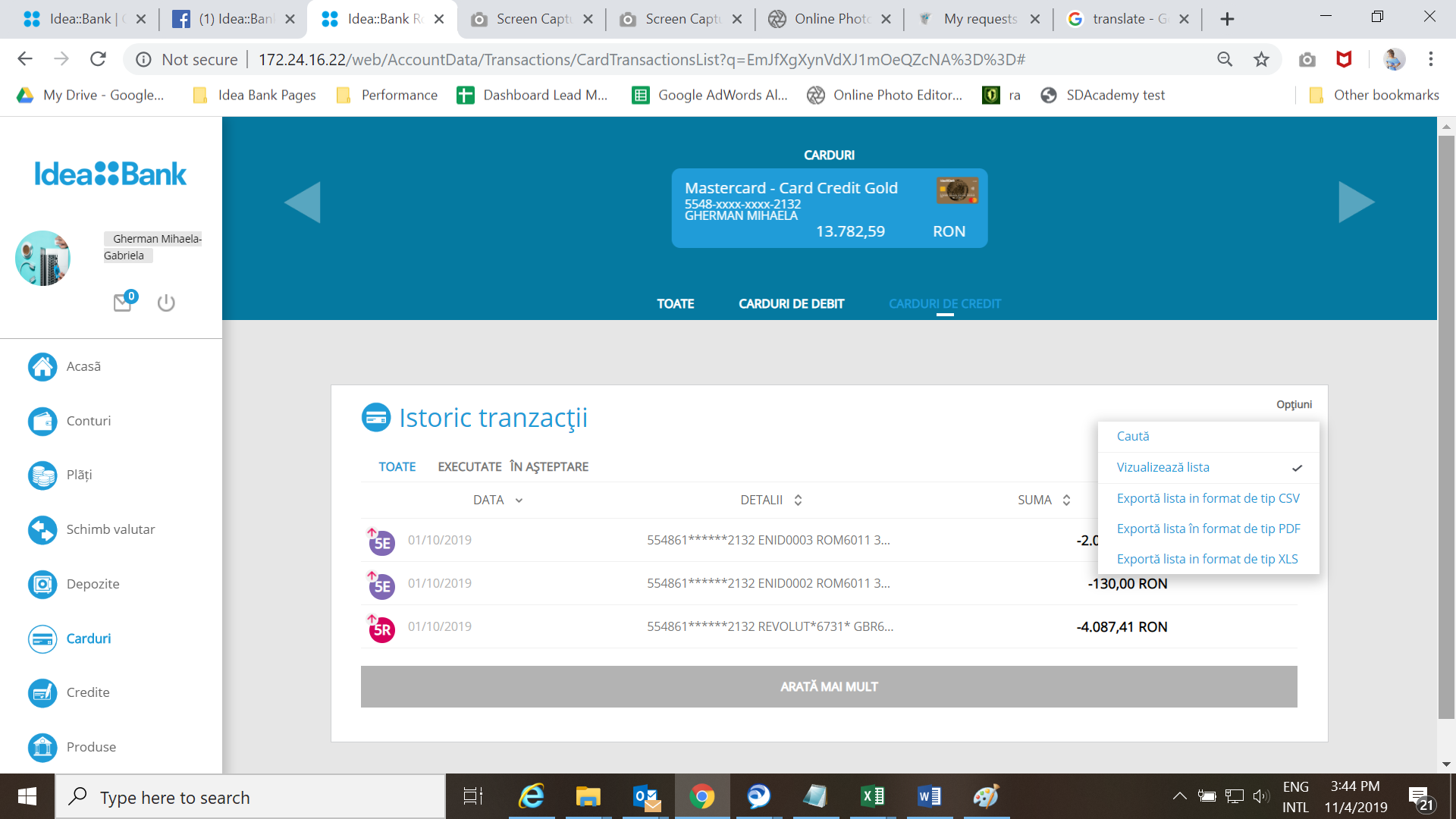 11.4. Extras card de credit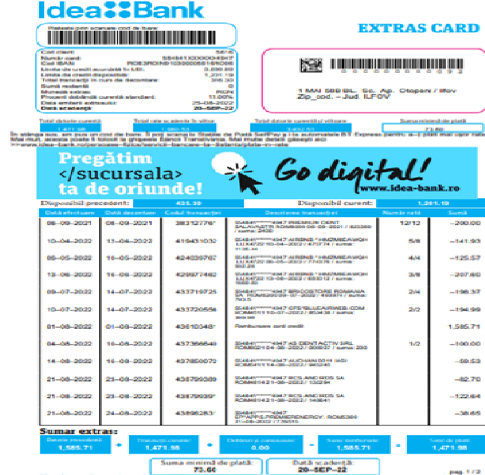 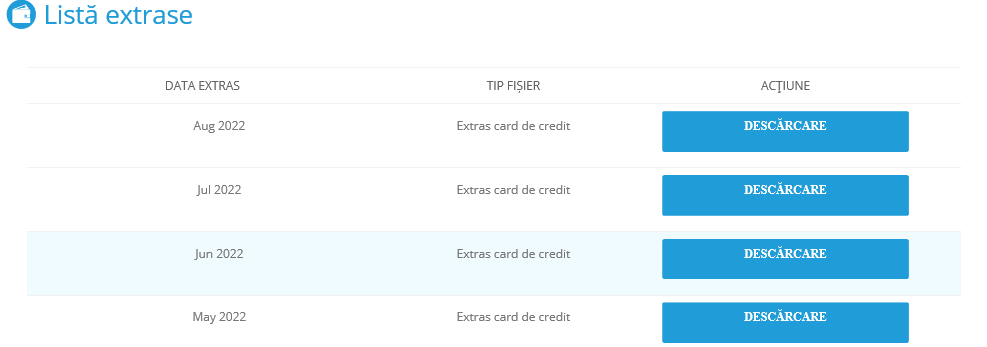 Credite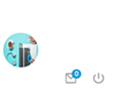 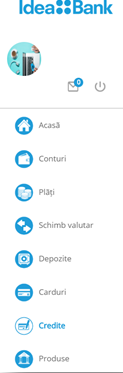 In sectiunea Credite poti vizualiza bineinteles detaliile fiecarui credit. In partea superioara a ecranului ai selectorul de credite cu ajutorul caruia treci de la un credit la altul. Pe masura ce schimbi creditele, in josul paginii se vor incarca detaliile creditului selectat.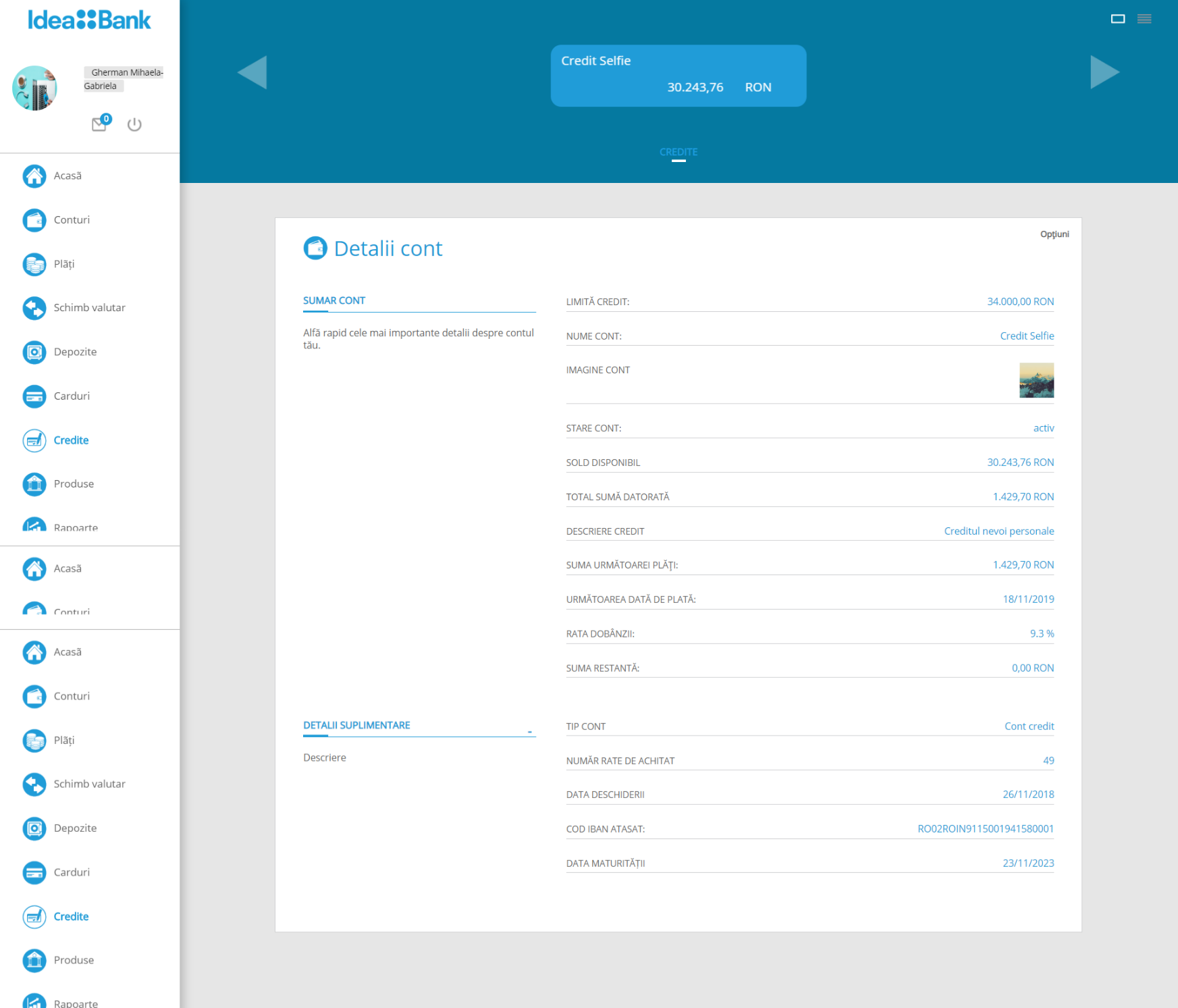 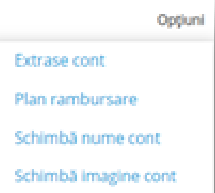 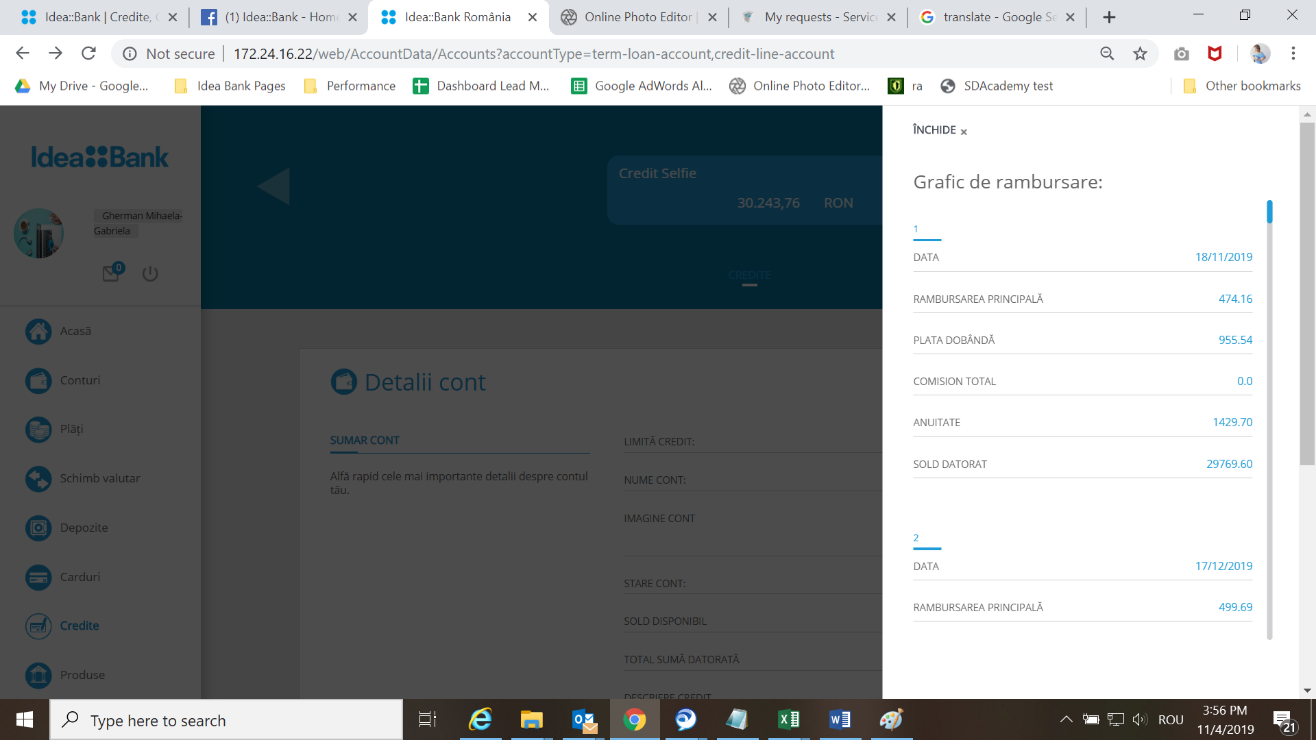 Produse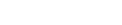 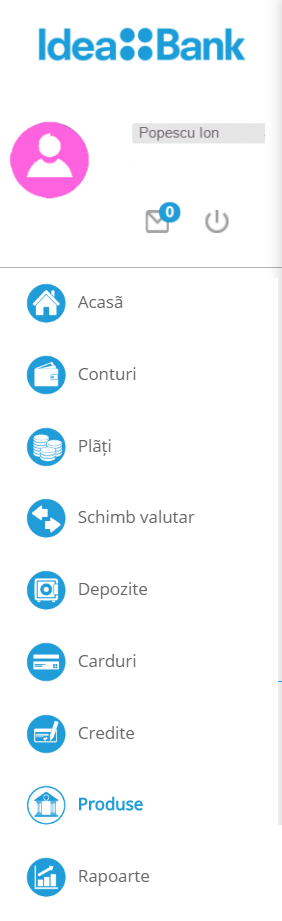 In sectiunea Produse se regasesc produsele Bank pe care le poti achizitiona prin platforma de internet banking: carduri de debit.Prin click pe sectiune, pe butonul DETALII afli mai multe informatii si poti aplica pentru produsul respectiv.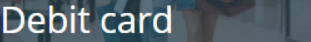 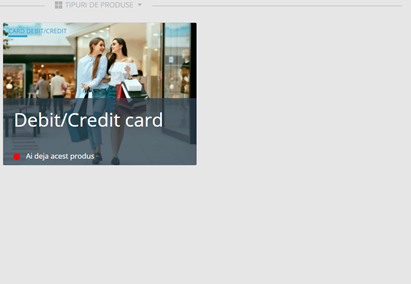 13.1. Aplica pentru un card de debit nouEste foarte simplu sa aplici pentru un card nou, trebuie doar sa apesi pe APLICA si vei fi directionat pe pagina in care completezi detaliile noului card.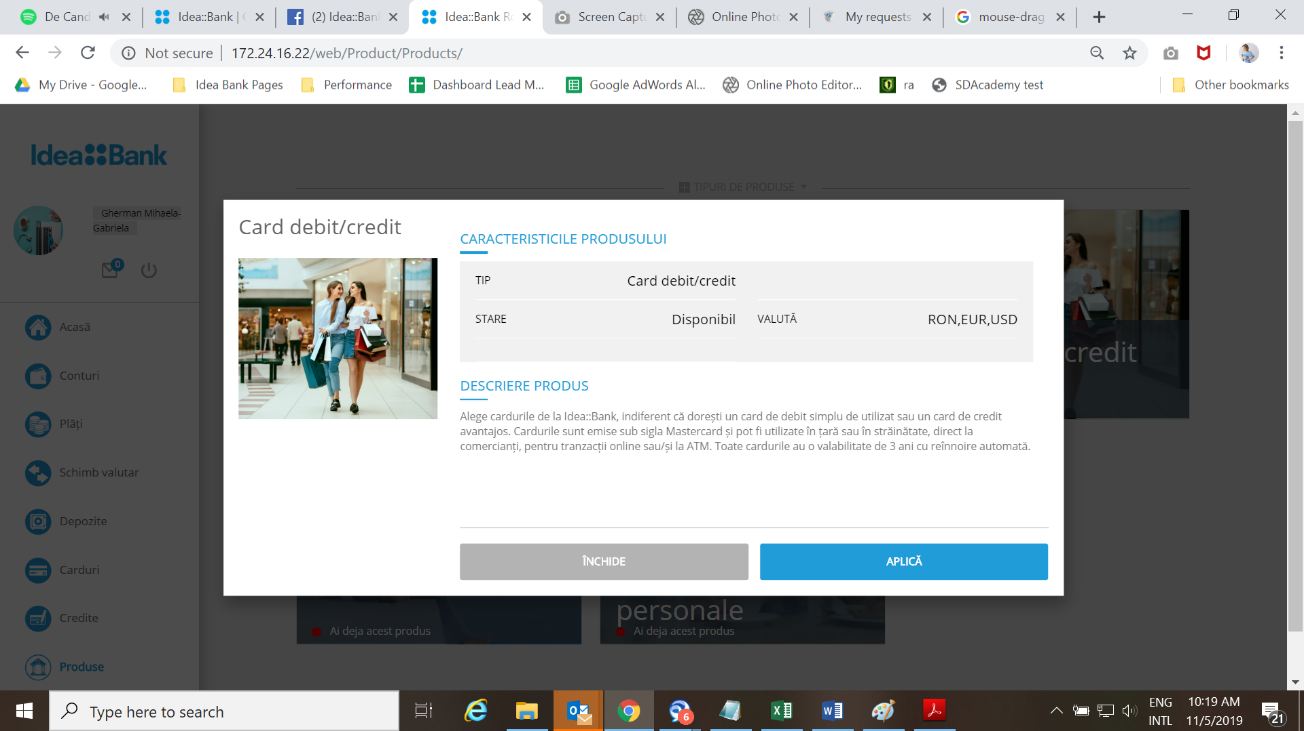 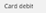 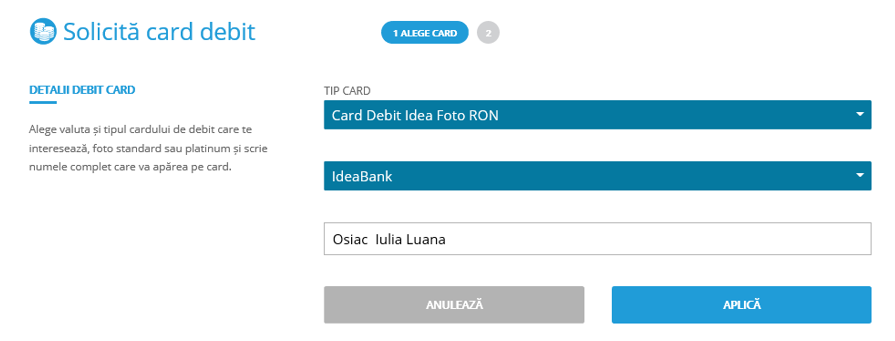 Din selector, cu ajutorul sagetilor sau cu mouse-drag alegi CONTUL PLATITOR (respectiv contul la care vrei sa atasezi noul card), iar imediat sub selector alege tipul de cardului, de debit sau de credit, apoi scrie numele care vrei sa apara pe card si apasa APLICA.Mai departe trebuie sa autorizezi aceasta noua actiune, tu alegi intre autorizarea automata sau autorizarea manuala – vezi cum autorizezi.Rapoarte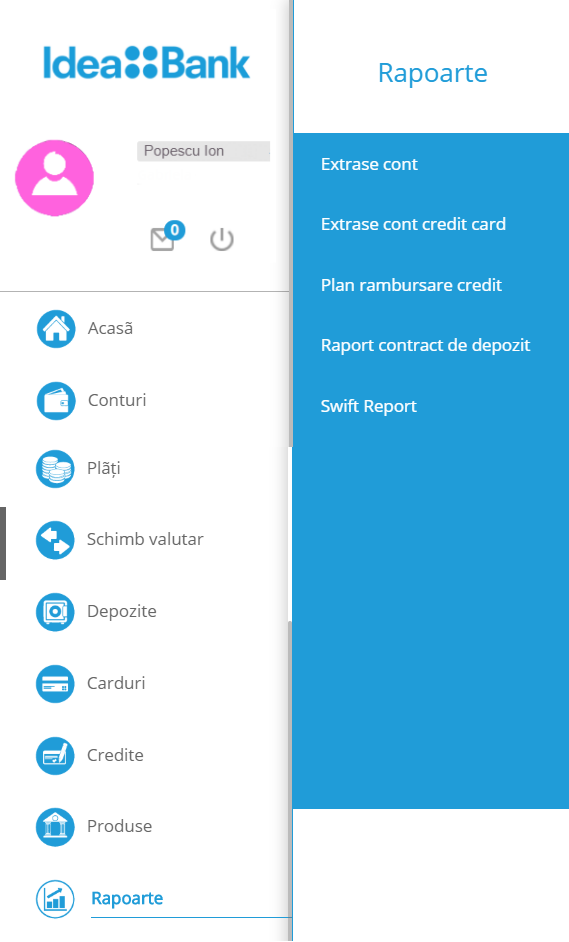 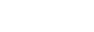 Din sectiunea Rapoarte poti genera extrase pentru conturile curente sau poti vizualiza extrasul cardului de credit, planul de rambursare al creditului, contractul de depozit sau raportul SWIFT al platii valutare.Extrase contExtras cont card de creditPlan rambursare creditRaport contract de depozitRaport SWIFTSelfCareIn meniul principal, in dreptul numelui tau, apare imaginea profilului, apasa pe imagine pentru a accesa sectiunea SelfCare.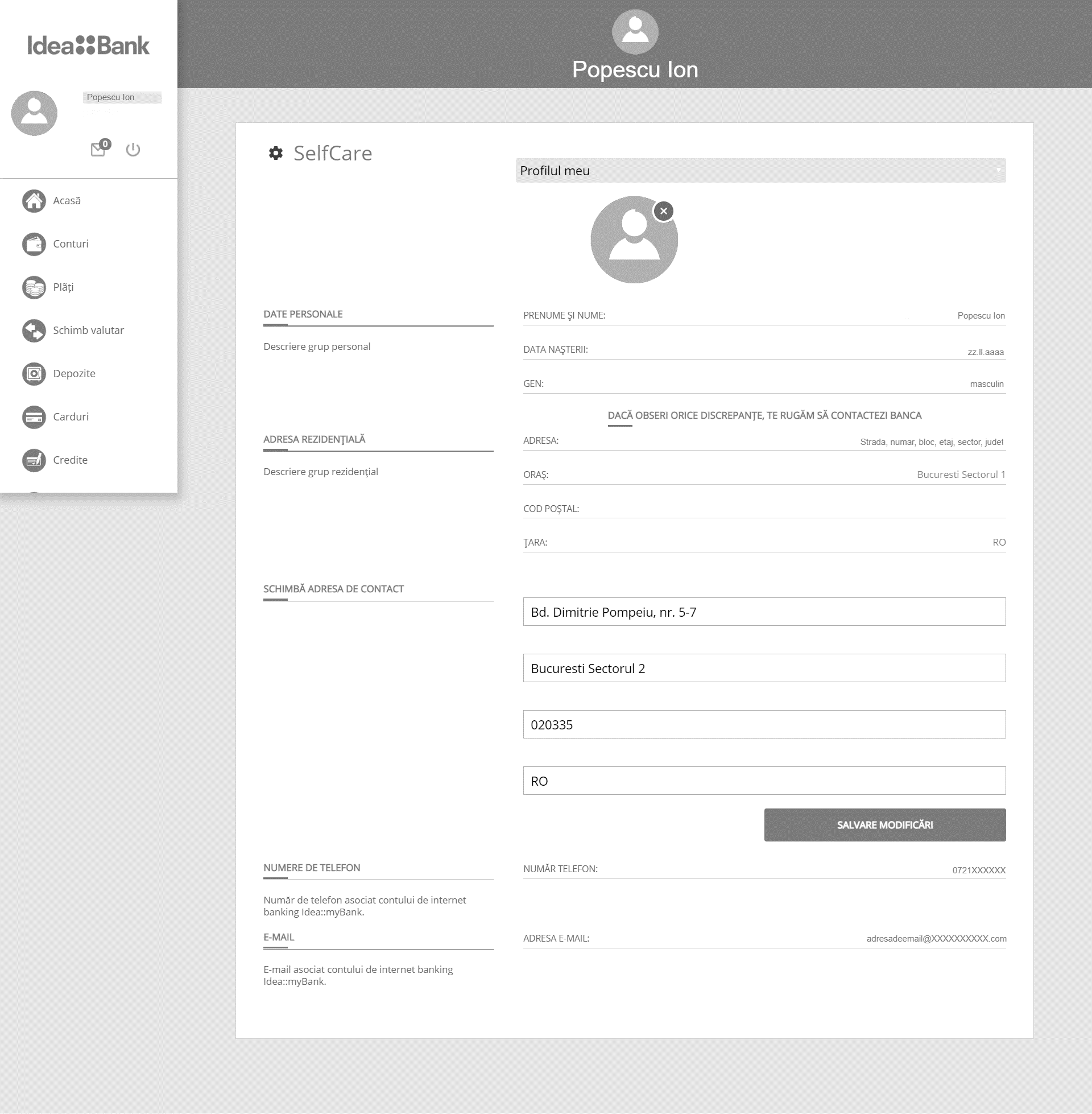 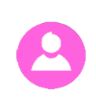 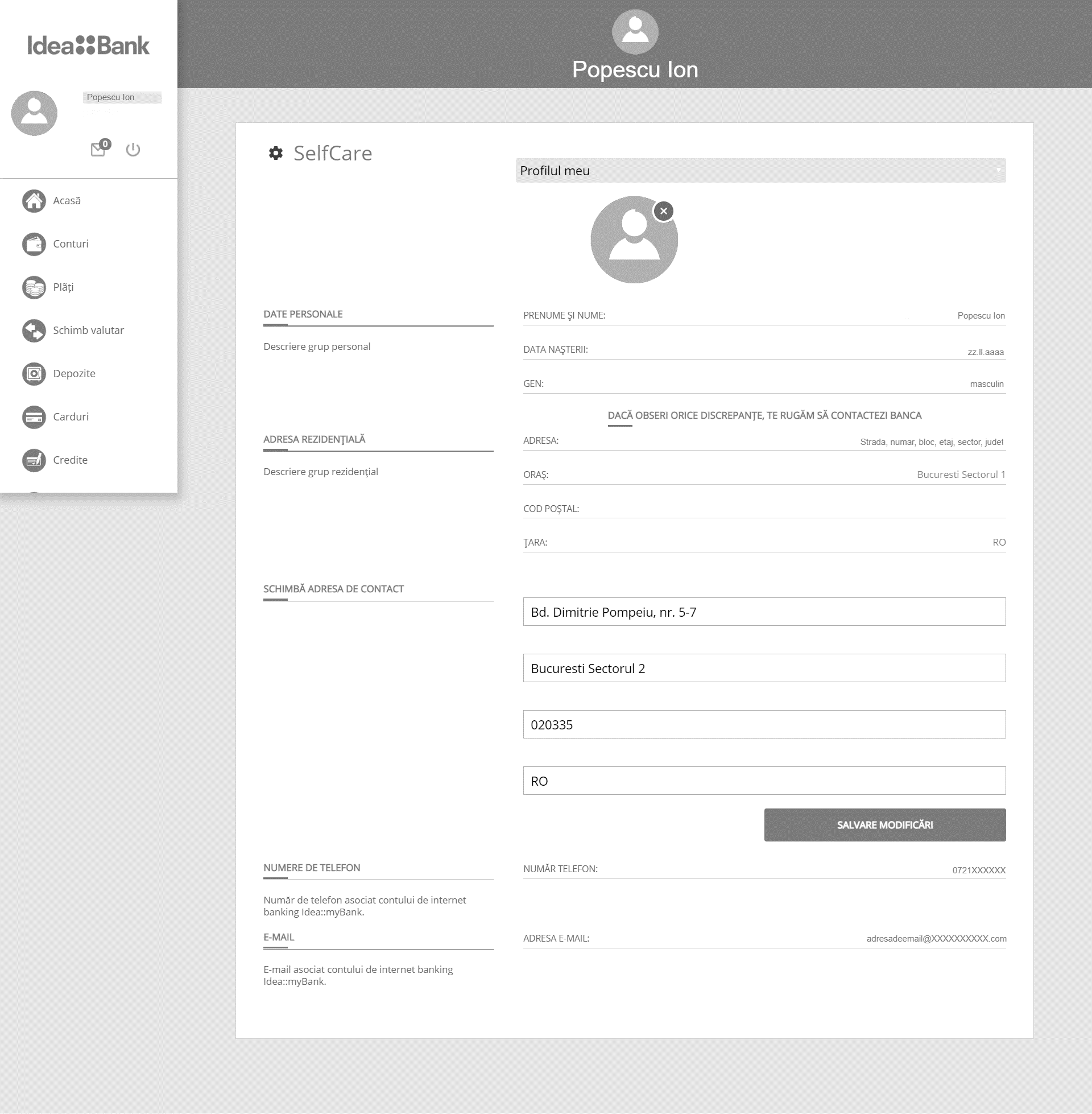 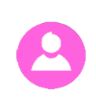 Aici vizualizezi datele profilului din myBank si poti modifica foarte simplu informatiile asociate contului tau, precum utilizator, parola sau adresa de corespondenta. Ai la dispozitie doua subsectiuni, pe care le schimbi din lista derulanta din zona superioara a sectiunii SelfCare: Informatii utilizator si Profilul meu. 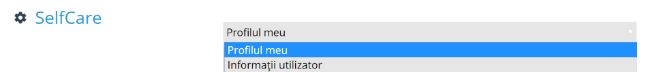 Informatii utilizator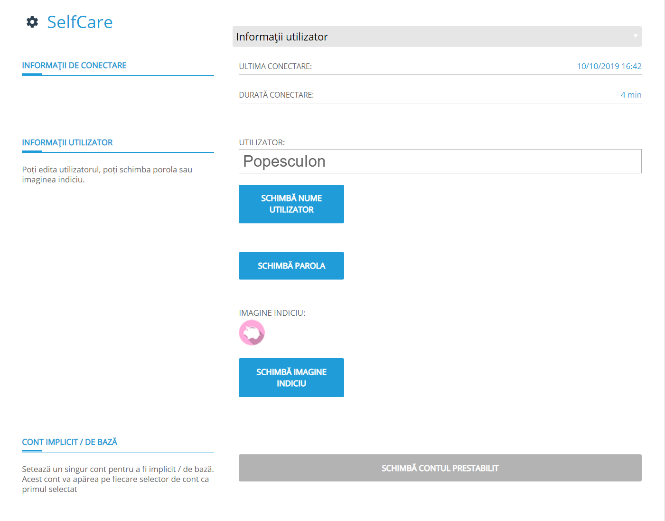 Aici poti vedea informatii despre cand a avut loc ultima conectare in platforma de internet banking si durata acesteia. Tot de aici poti edita datele de conectare in myBank.Modificarea utilizator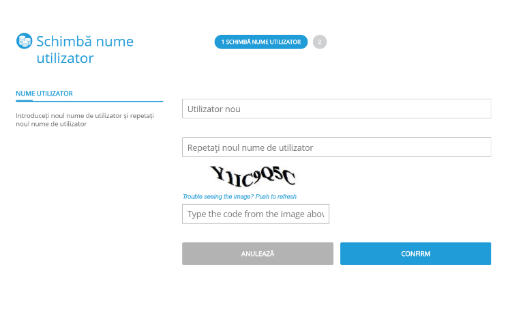 Selecteaza butonul SCHIMBA NUME UTILIZATOR, completeaza informatiile solicitate in noua fereastra si apasa pe butonul CONFIRM. Ulterior, autorizeaza actiunea cu ajutorul mToken poti opta pentru doua variante: autorizarea automata sau autorizare manuala (vezi Manual mToken).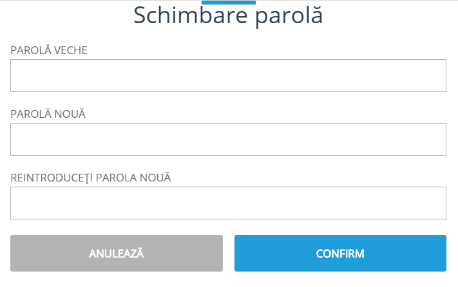 Modificare parolaSelecteaza butonul SCHIMBA PAROLA, completeaza informatiile solicitate in noua fereastra si apasa pe butonul CONFIRM. Ulterior, autorizeaza actiunea cu ajutorul mToken, prin autorizarea automata sau autorizare manuala.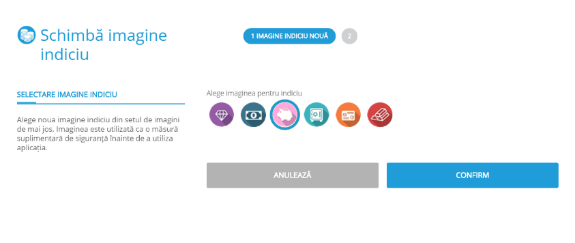 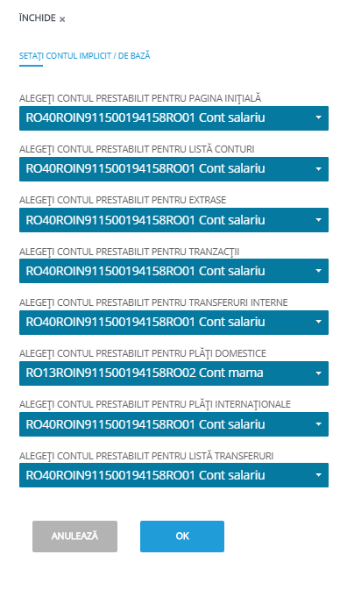 Modificare imagine indiciuSelecteaza SCHIMBA IMAGINE INDICIU, alege noua imagine pentru indiciu si butonul CONFIRM. Apoi, autorizeaza actiunea prin mToken.Modificare cont implicit/de bazaContul implicit sau contul de baza este primul cont selectat atunci cand navighezi intre sectiunile din platforma de internet banking. Pentru a edita apasa pe SCHIMBA CONTUL PRESTABILIT si seteaza contul de baza pentru fiecare dintre optiunile pe care le ai in lista, apoi apasa OK. Profilul meuAici poti vizualiza datele personale, adresa din actul de identitate, adresa de corespondenta, numarul de telefon si adresa de e-mail asociate platformei de internet banking myBank.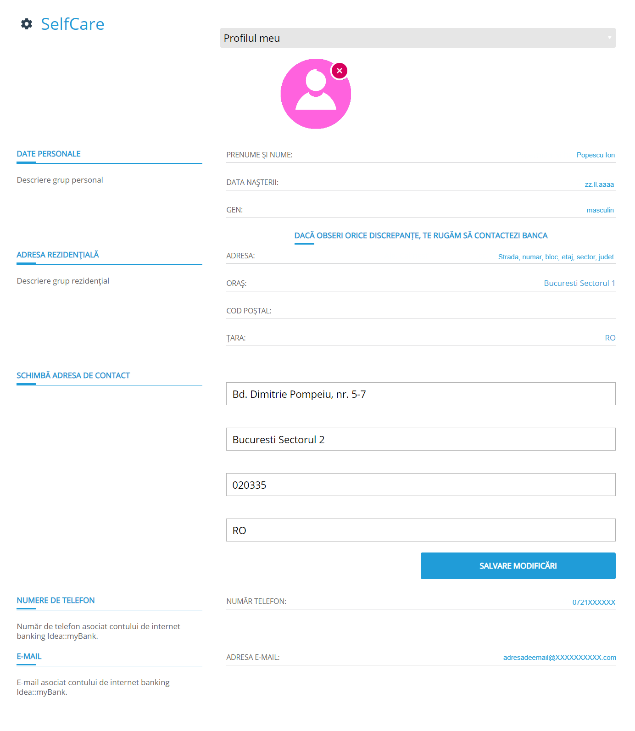 Modificare imagine de profilCu mouse over peste imaginea de profil apare optiunea SCHIMBA IMAGINE, apasa, incarca noua imagine de profil si apoi apasa pe butonul SALVARE.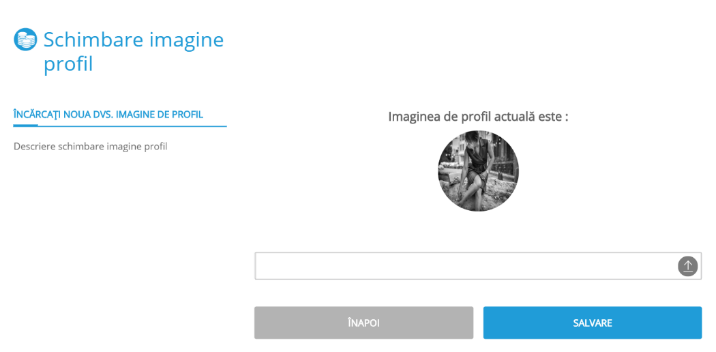 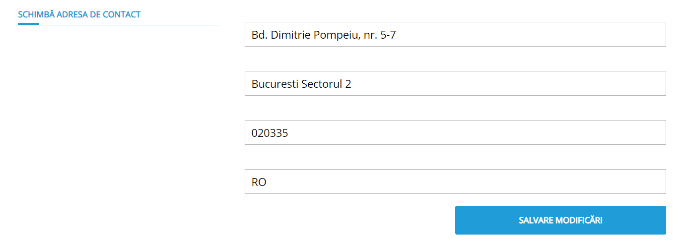 Modificarea adresa de contactTot in Sectiunea Profilul meu din SelfCare poti schimba adresa de contact, adica adresa de corespondenta in relatia cu Banca. Completeaza direct in campurile din sectiunea SCHIMBA ADRESA DE CONTACT noua adresa si apoi apasa SALVARE MODIFICARI. Mesaje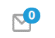 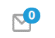 Pentru a accesa sectiunea Mesaje in meniul principal, imediat sub numele profilului tau simbolul unui plic, apasa pe simbol si ai intrat in mesajeria virtuala.Aici primesti mesaje din partea bancii, dar poti de asemenea trimite mesaje catre banca foarte usor, iar listele derulante te vor ajuta sa clasifici mesajul pentru a primi un raspuns cat mai repede.    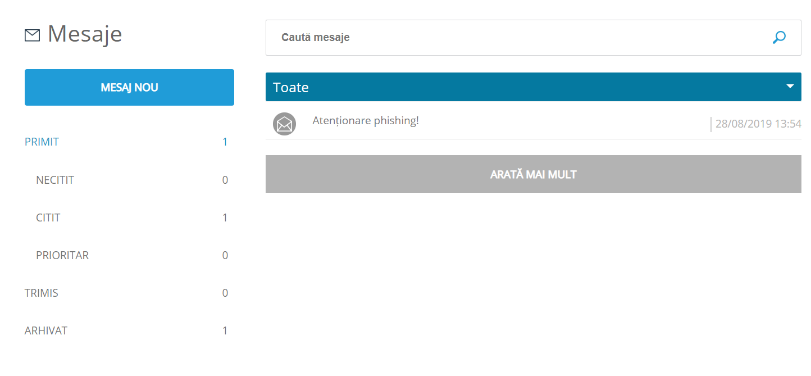 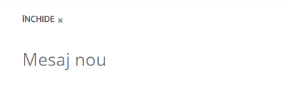 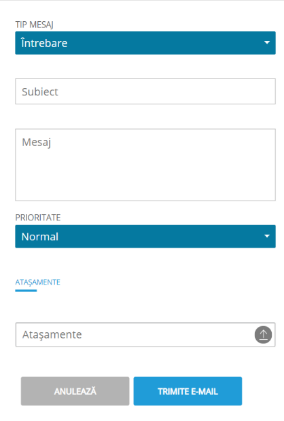 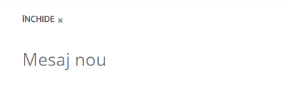 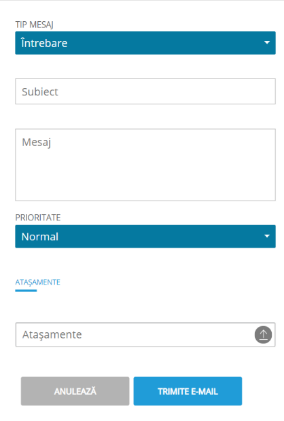 Trimite mesajPentru a trimite un mesaj apasa pe butonul MESAJ NOU, completeaza toate campurile din noua fereastra, alaturi de mesajul tau. Poti selecta tipul mesajului din lista derulanta (reclamatie, tranzactii respinse, asistenta suport, intrebare, sugestie, altul), prioritatea sa (normal, urgent) si poti adauga un atasament, apoi apasa TRIMITE E-MAIL. Ai nevoie de ajutor?Daca ai nevoie de ajutor in folosirea platformei myBank ne poti contacta oricand la*4455 / 021.318.95.00salut@salt.bank8.1 Autorizarea automata In momentul efecturarii unui tranzactii pe myBank primesti automat o notificare pe numarul de telefon asociat platformei de internet banking pentru autorizarea unei tranzactie - (vezi Manual mToken). In caul in care nu primesti notificarea, ai la dispozitie butonul RETRIMITE sau poti utiliza autorizarea manuala, apasand pe optiunea AUTORIZARE MANUALA.8.2. Autorizarea manualaIn fereastra de autorizare manuala trebuie sa completezi campul cod autorizare tranzactie cu codul generat cu ajutorul aplicatiei mToken din ecranul Cod autorizare tranzactie pe baza sumei si a unei parti din cont/ cod IBAN beneficiar- (vezi Manual mToken) – si apasa CONTINUA.